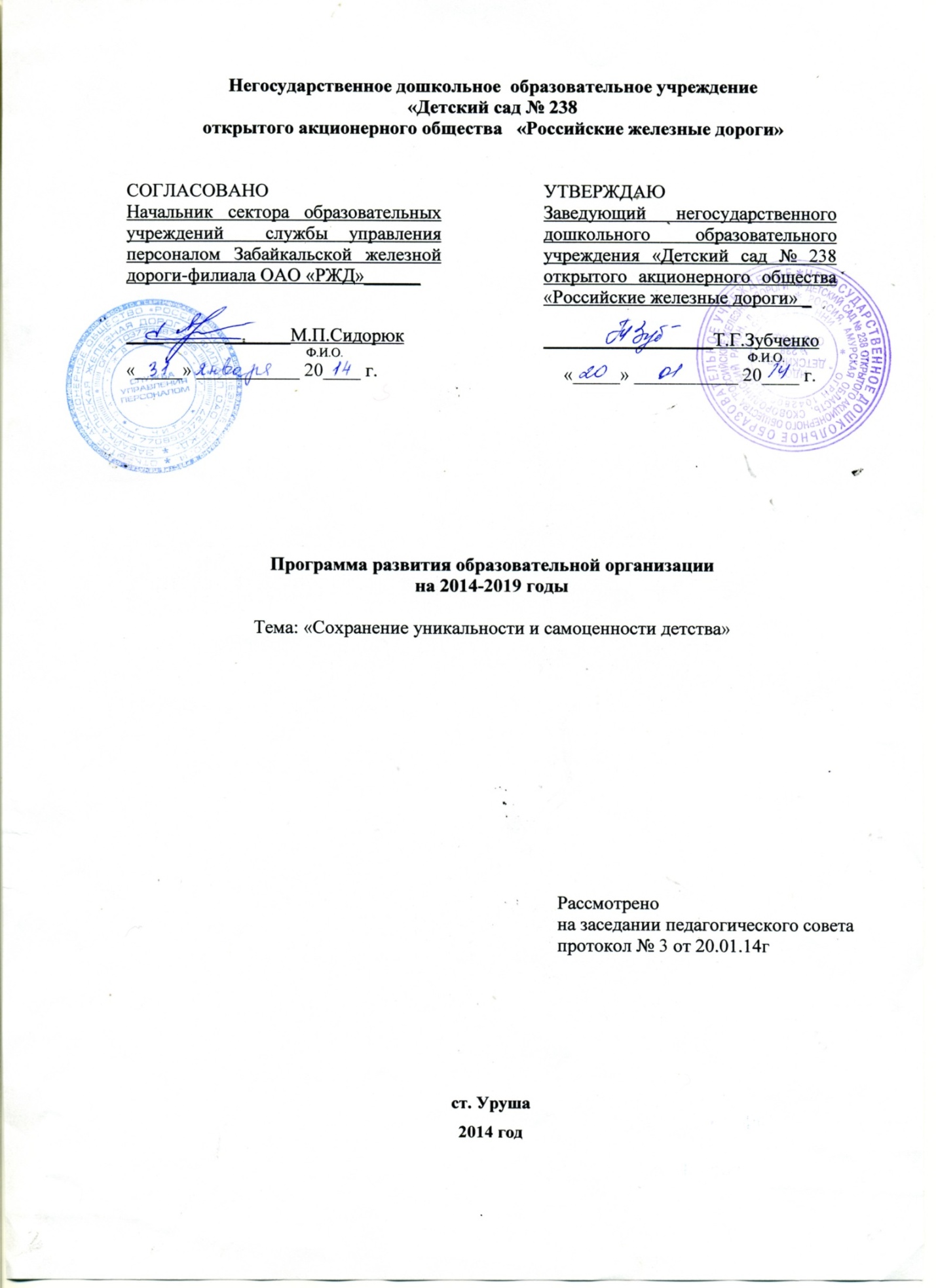 Содержание1.Паспорт Программы развития1.1.Название программы Проблемы Цель Программы развития Задачи программы развития                                                                                                    стр.11.2. Концептуальные положения                                                               стр.7Ожидаемые результаты. Условия реализации. Сроки и этапы реализации.Возможные риски. Система организации контроля.2. Концептуальные основы                                                                              стр.12Введение. Актуальность. Основополагающие базовые принципы.Миссия, цель, задачи и функции развития НДОУ.3. Приоритетные направления        стр.20Содержание и организация инновационных процессов4.Модель развивающей среды.стр.214.1. Диагностико – аналитический блок.4.2.Содержательный блок.4.3. Процессуальный блок.5. Интеграция развивающего пространствастр.315.1. Интеграция ребенка в развивающее игровое пространство5.2.Интегация педагога в развивающее игровое пространство5.3.Интеграция семьи в развивающее игровое пространство6. Модель успешного дошкольника                                                                  стр.417. Ожидаемые результаты реализации Программы развитиястр.458. Этапы и сроки реализации Программы развития  стр.469. Управленческий механизм реализации Программы развитиястр.4810. Мониторинг эффективности реализации Программы развитиястр.5010.1 Критерии деятельности НДОУ10.2.Мониторинг формирования успешного дошколенка.10.3. Уровни успешности детей   11. Тезаурус                                                                                                              стр.6012.Литература                                                                                                          стр.6513.Приложения                                                                                                         стр.69                        Паспорт программыНазвание. Программа развития образовательной организации на 2014-2019 годы. Тема "Сохранение уникальности и самоценности детства".Ответственный исполнитель программы: администрация,педагоги,психолог,родители,воспитанники.Подпрограммы программы:1.Реализация федерального стандарта дошкольного образования.2. «Мы растим здоровых детей»3. «Юный железнодорожник»Практическая значимость.Состоит в активном использовании развивающих игровых технологий для успешного развития дошкольникаОснования для разработки. Нормативная база:1.Федеральный закон от 29.12.2012 №273-ФЗ «Об образовании в Российской Федерации».2. Федеральный государственный образовательный стандарт дошкольного образования. Приказ Минобрнауки России от 17.10.2013 №1155.3. Приказ Министерства здравоохранения и социального развития Российской Федерации от 26.08.2010 №761н «Об утверждении Единого квалификационного справочника должностей руководителей, специалистов и служащих». Раздел «Квалификационные характеристики должностей работников образования».4. Постановление Главного государственного санитарного врача Российской Федерации от 15.05.2013 №26 г. Москва «Об утверждении СанПиН 2.4.1.3049-13 «Санитарно-эпидемиологические требования к устройству, содержанию и организации режима работы дошкольных образовательных организаций».5. Приказ Министерства образования и науки Российской Федерации (Минобрнауки России) от 30.08.2013 №1014 г. Москва «Об утверждении Порядка организации и осуществления образовательной деятельности по основным общеобразовательным программам - образовательным программам дошкольного образования».6. Методические рекомендации по реализации полномочий органов государственной власти субъектов Российской Федерации по финансовому обеспечению оказания государственных и муниципальных услуг в сфере дошкольного образования. Письмо Министерства образования и науки РФ от 01.10. 2013 №08-140.Основой для разработки  образовательной программы ДОУ (далее-Программа) стал Федеральный государственный образовательный стандарт дошкольного образования (далее-ФГОС).Проблемы. Недостаточное использование игровых развивающих технологий в работе с дошкольниками, преобладание традиционных форм и методов организации образовательного процесса. Идет вытеснение игры как основного вида деятельности дошкольника; неготовность педагогов организовать образовательный процесс на компетентностной основе; преобладание репродуктивных форм организации образовательного процесса, не способствующих раскрытию индивидуальности и творческого потенциала воспитанника; снижение уровня мотивационной готовности детей к школе, недостаточное умение самоорганизации детской деятельности; несовершенность оценки. Качества образования дошкольников на основе реализации 
компетентностного подхода; несогласованность требований 
педагогов и родителей к воспитанию и развитию детей, недостаточная грамотность родителей в вопросах последовательного развития и воспитания детей.Цель Программы развития. Создание интегрированной модели развивающего образовательного пространства, обеспечивающего условия для успешного развития дошкольника при целенаправленном использовании развивающих игровых технологий.Основные задачи. В рамках сформулированной цели выделены задачи, определяющие содержание деятельности педагогического коллектива ДОУ:1. Ребенок – уникальная развивающаяся личность. Совершенствование содержания и технологий воспитания и обучения.2. Успешный ребенок – здоровый ребенок. Работа по сохранению и укреплению здоровья ребенка.3. Педагог – личность, носитель образования. Повышение 
профессионализма педагогов.4. Семья – основная среда личностного развития ребенка. 
Повышение эффективности работы с родителями.5. Стремление к качеству и совершенству. Повышение качества дошкольного образования.6. Командная работа – основа достижения целей и успеха. 
Совершенствование системы контроля качества образования (успешности) дошкольников.7. Надежное партнерство – залог успеха и качества. 
Совершенствование работы с социумом.Краткое описание Программы развития. В структуру модели успешного дошколенка входят четыре блока: диагностико-аналитический, содержательно-целевой, процессуальный и результативный.Диагностико-аналитический блок. Деятельность ДОУ основывается на анализе входной диагностики здоровья, мотивации и ценностно-смысловых ориентаций воспитанников. Данный анализ позволяет сформулировать цели и задачи, 
которые ставит педагогический коллектив для успешной профессиональной подготовки и социализации выпускников, для 
определения методов мотивации развития познавательной активности детей.Диагностический компонент предполагает изучение социально-демографических характеристик детей и их семей, здоровья воспитанников, выявление и сбор начальных данных мониторинга личностного развития, интересов детей.Анализ социально-демографических характеристик позволяет оценить состав семей, социальный статус, уровень образования возраст родителей, бытовые условия и дает возможность составить обобщенный портрет родительского коллектива, 
уровень образовательных притязаний детей.На основе полученных аналитических данных осуществляется целенаправленное, личностно ориентированное планирование деятельности ДОУ и более результативный процесс воспитания, развития и обучения детей.В течение всего периода обучения ведется мониторинг развития детей. По окончании ДОУ данные (пакет документов) передаются в школы.Содержательно-целевой блок. Включает в себя постановку основных целей, задач и четко ориентирован на конкретную цель – создание интегрированной модели развивающего образовательного пространства, обеспечивающего условия для успешного развития дошкольника при целенаправленном использовании развивающих игровых технологий.Заданная цель определяющим образом влияет на содержание деятельности. Содержание по решению задач и достижению стратегической цели следующее:Задача 1.Ребенок – уникальная развивающаяся личность. 
Совершенствование содержания и технологий воспитания 
и обучения:–  через активное внедрение развивающих игровых технологий, направленных на формирование предпосылок учебной деятельности;– формирование познавательных процессов, эмоциональной 
и моторно-двигательной сферы ребенка, а также базисных основ личности и универсальных учебных действий 
и мотивов;– обеспечение обогащенного познавательно-игрового, физического, художественно-эстетического развития;– формирование начальных ключевых компетенций дошкольника;– развитие творческих способностей детей во всех видах деятельности;– формирование у детей мотивации на успешность в учебе 
и дальнейшей жизни. Задача 2.Успешный ребенок – здоровый ребенок. Работа 
по сохранению и укреплению здоровья ребенка:–  через внедрение здоровьесберегающих технологий;– учет особенностей психического развития детей при выборе педагогических подходов;– гибкую режимную организацию жизнедеятельности с учетом хронобиологического статуса ребенка;– организацию полноценного сбалансированного питания 
с учетом состояния здоровья детей;– обеспечение квалифицированного медико-психолого-педагогического сопровождения ребенка.Задача 3.Педагог-личность, носитель образования. 
Повышение профессионализма педагогов:– через применение развивающих игровых технологий в работе с детьми;– освоение компетентностного подхода к организации образовательной работы с дошкольниками;– развитие системы стимулирования и мотивирования 
педагогов;– создание атмосферы психологического и эмоционального 
комфорта.Задача 4.Семья – основная среда личностного развития ребенка. Повышение эффективности работы с родителями:–  через расширение и обновление форм взаимодействия и сотрудничества с родителями;– обеспечение интеграции общественного и семейного воспитания;– доброжелательное партнерство, сотрудничество с семьями дошкольников;– диалоговый характер проектирования индивидуальных маршрутов для отдельных (нуждающихся в этом) дошкольников 
со своевременным подключением узких специалистов (логопедов, психологов, врачей) к решению проблем ребенка;– организацию существующих и новых совместных форм работы с родителями:массовые: родительские собрания, конференции, консультации, вечера для родителей, кружки для родителей, школа 
для родителей, клубы по интересам, совместные мероприятия педагогов, родителей и детей, Дни открытых дверей, КВНы, викторины, праздники, выпуск газеты, концерты, соревнования;индивидуальные: беседы, посещения на дому, выполнение индивидуальных поручений;наглядно-информационные – информационно-просветительская (ознакомление родителей с особенностью ДОУ), информационно-аналитическая (опросы, срезы, анкетирование).Задача 5.Стремление к качеству и совершенству. Повышение качества дошкольного образования:–  через удовлетворение образовательных потребностей воспитанников с учетом склонностей, интересов, познавательных возможностей;– интеграцию содержания образовательных областей основной общеобразовательной программы детского сада;– создание развивающего игрового пространства, обеспечивающего разнообразие видов детской игровой, познавательной и творческой деятельности с позиции возможностей формирования ключевых компетенций дошкольников;– предоставление широкого спектра занятий на выбор и дальнейшее внедрение программ дополнительного образования;– совершенствование предметно-развивающей среды.Задача 6.Командная работа – основа достижения целей
и успеха. Совершенствование системы контроля качества 
образования (успешности) дошкольников:– через согласование критериев оценки развития ключевых компетентностей воспитанников, качества образовательных услуг;– разработку методики проведения мониторинга развития ключевых компетенций дошкольников;– разработку системы оценки качества образования дошкольников на основе компетентностного подхода;– разработку системы компетенций для разных периодов пребывания ребенка в ДОУ (адаптация, интеграция и самореализация) по различным аспектам успешности (здорового, умного, деятельного, социально активного, доброго, творческого) ребенка;– проведение диагностики (исходной, промежуточной и итоговой) личностных качеств дошкольников на основе системы 
компетенций, не нарушающей комфортного состояния ребенка;– выработку конкретных рекомендаций к составлению индивидуальных планов развития детей;– мониторинг сформированности мотивации, начальных ключевых компетентностей и универсальных учебных действий дошкольников на основе компетентностного подхода;– внесение изменений в индивидуальные планы личностного развития и коррекцию работы с детьми;– мониторинг деятельности ДОУ;– дальнейшее внедрение элементов общественного управления;– использование информационно-коммуникационных технологий.Задача 7.Надежное партнерство – залог успеха и качества.  Совершенствование работы с социумом:– через привлечение большего числа субъектов в процесс дошкольного образования;– использование современных форм целесообразно организуемого педагогического партнерства (детский сад – социум – 
семья);– изучение запросов родителей и социальных партнеров;-– организацию сетевого взаимодействия ДОУ с различными образовательными организациями для развития мобильности в сфере образования, совершенствования информационного обмена и распространения эффективных технологий работы.Процессуальный блок представлен модулем интегрированного развивающего пространства как части модели развивающего пространства.Развивающее игровое пространство не просто место для игр, это пространство, подходящее по размерам для определенного количества детей, эстетически оформленное, отвечающее требованиям безопасности, гигиеническим нормативам, включающее интересное для детей игровое оборудование и позволяющее взаимодействовать со сверстниками и педагогом. Результативный блок – проектирование индивидуального маршрута развития ребенка с учетом запросов родителей, 
индивидуальных особенностей и способностей детейКонцептуальные положенияКонцептуальнойидеей коллектива детского сада является установка,что каждый ребенок – успешный дошколенок. Успешность дошколенка предполагает личностную готовность его к школе и выражается во «внутренней позиции школьника» (то есть готовности ребенка принять новую социальную позицию и роль ученика), включающей сформированность мотивации на успешность в учебе и дальнейшей жизни, начальных ключевых компетентностей и универсальных учебных действий.Развитие и дальнейшая стабильная деятельность ДОУ, строится на следующих основных положениях:– Приоритет ребенка.Ценностькачестваобразовательного
процесса для ДОУ напрямую связана с ценностью ребенка. Стремление построить образовательный процесс в соответствии с индивидуальными потребностями и возможностями ребенка означает, с одной стороны, бережное отношение к ребенку (его здоровью, интересам, возможностям), с другой стороны, создание оптимальных условий для его развития 
в образовательном процессе. Такими условиями в ДОУ 
выступают вариативность образовательных программ, использование современных образовательных технологий, обеспечивающих личностное развитие ребенка за счет уменьшения доли репродуктивной деятельности в учебном процессе, современная методическая и техническая оснащенность образовательного процесса, высококвалифицированный педагогический коллектив, позитивная социально-психологическая атмосфера воспитательной работы.– Доступность дошкольного образования.Под доступностью понимается соответствие содержания образования образовательным потребностям и интересам воспитанника, соответствие трудности образовательного процесса физическим возможностям ребенка, получение образования в независимости от внешних препятствий. Для обеспечения соответствия дошкольного образования образовательным запросам родителей необходимо расширить дополнительные образовательные услуги. Для обеспечения качества образования необходимо оптимизировать учебную нагрузку в течение дня, недели, учебного года, рационально составить учебный план, предложить новые, альтернативные формы: группы выходного дня, группы вечернего пребывания, группу кратковременного пребывания для психолого-педагогической поддержки отдельным воспитанникам, центр игровой поддержки развития ребенка, раннее изучение иностранного языка.– Качество дошкольного образования.Эта ценность определяется предоставлением возможности выбора для ребенка индивидуального образовательного плана на основе разнообразия содержания, форм и методов работы с детьми; обеспечением социальной защиты ребенка; гарантией достижения каждым ребенком необходимого уровня подготовки для успешного обучения в начальной школе. Характеристики качества дошкольного образования в настоящее время определяет общество. Удовлетворение этих запросов является показателем качества дошкольного образования.– Привлекательность дошкольного образования. Расширение привлекательности дошкольного образования для различных социальных субъектов общества станет возможным лишь 
в том случае, когда результат воспитательно-образовательного процесса станет гарантией успеха личности ребенка. Это предполагает: использование инновационных педагогических практик в образовательном процессе; проведение маркетингового анализа рынка образовательных услуг; проведение анализа достижений дошкольных образовательных учреждений, учреждений дополнительного образования и др.; продвижение образовательных услуг на рынок.– Преемственность дошкольного и дополнительного образования. Предполагает дальнейшее развитие контактов ДОУ с учреждениями дополнительного образования с целью обеспечения преемственности художественно-эстетического образования, физического развития детей и интеграции дошкольного образования в образовательное пространство поселка.Это позволит выпускнику ДОУ продолжить свое обучение не только в школе, но и в учреждениях дополнительного образования (музыкальной, художественной, спортивной). Успешной  реализации этого направления могут послужить действия ДОУ по организации участия детей в конкурсах, спартакиадах и т. д.– Компетентность (профессионально-педагогическая) – это системное понятие, которое определяет объем компетенций, круг полномочий в сфере профессионально-педагогической деятельности. В более узком понимании под профессионально-педагогической компетентностью понимается круг вопросов, в которых субъект обладает познаниями, опытом; их совокупность отражает социально-профессиональный статус и профессионально-педагогическую квалификацию, а также некие личностные, индивидуальные особенности (способности), обеспечивающие возможность реализации определенной профессиональной деятельности.–Интеграция с преемственными учреждениями,которая строится с учетом формирования рынка образовательных услуг, ориентирована на развитие вариативности образовательных услуг с учетом интересов ребенка и запросов семьи, городских сообществ. Обеспечивается системой договоров детского сада с учреждениями и службами разной ведомственной принадлежности (учреждениями здравоохранения, культуры, физкультуры и спорта, образования). Интеграция основана:•  на единстве требований к воспитанию и развитию дошкольников;•  единстве методов и средств воспитательного воздействия в процессе формирования ключевых компетенций дошкольника, необходимых для успешного обучения на преемственных ступенях образования;•  совместном «проживании» значимых «событий».–Социализация выпускников детского сада в рыночном обществе.Успех человека в современном обществе определяется не столько объемом полученных знаний, сколько способностью применить эти знания на практике. ДОУ будет продолжать свою работу по апробации и внедрению современных форм предшкольного обучения Ожидаемые конечные результаты.– Доступность качества дошкольного образования (100 % охват детей);– повышение коэффициента здоровья детей за счет внедрения здоровьесберегающих технологий и формирования основ культуры здоровья (на 1,5 %);– успешность обучения и социальная адаптация выпускников за счет сформированности ключевых компетенций, универсальных учебных действий и мотивации (не менее 98 %);– рост количества участников и призеров профессиональных конкурсов, фестивалей (на 15 %);– получение коллективом ДОУ и отдельными педагогами грантов (1 раз в три года);– рост количества педагогов, внедряющих развивающие игровые технологии (до 100 %);– рост количества педагогов, прошедших повышение квалификации в новых формах (на 20 %);– рост количества педагогов, представляющих опыт на семинарах, конференциях, публикациях, в СМИ (на 20 %);– рост числа педагогов, разработавших авторские программы, методические пособия (на 10 %);– положительная динамика публикаций о деятельности 
ДОУ на различных уровнях (на 30 %);– оснащенность педагогического процесса современным развивающим игровым оборудованием (на 60 %);– повышение уровня педагогической грамотности родителей 
в области организации игровой деятельности (на 15 %);– создание информационного банка (фонда) полного спектра игр и игровых технологий;– совершенствование функционирования общественно-государственных органов управления (1 раз в квартал);– реализация мероприятий Программы развития (100 %).Ожидаемым результатом является функционирование ДОУ как современного учреждения дошкольного образования, обеспечивающего развитие и подготовку к школе успешного дошколенкаУсловия  реализации. Создание образовательного (предметно-развивающего) игрового пространства, обеспечивающего развитие всех видов детской деятельности.Подбор методического и дидактического материала.Мониторинг развития детей.Проведение теоретических и практических семинаров для педагогов.Совместные мероприятия с родителями.Разработка индивидуальных маршрутов развития успешного 
ребенкаСроки и этапы реализации. Программа будет реализована в 2014–2019 годы в три этапа.1-й этап – подготовительный (2014–2015 годы):– разработка документации для успешной реализации мероприятий в соответствии с Программой развития;– создание условий (кадровых, материально-технических 
и т. д.) для успешной реализации мероприятий в соответствии с Программой развития;– начало реализации мероприятий, направленных на создание интегрированной модели развивающего образовательного пространства.2-й этап – внедренческий (2015–2017 годы):– апробирование модели, обновление содержания, организационных форм, педагогических технологий;– постепенная реализация мероприятий в соответствии 
с Программой развития;– периодический контроль реализации мероприятий в соответствии с Программой развития;– коррекция мероприятий.3-й этап – итоговый (2018-19 год):– реализация мероприятий, направленных на практическое внедрение и распространение полученных результатов;– анализ достижения цели и решения задач, обозначенных 
в Программе развитияВозможные риски. Возможность распространения образовательного продукта 
ДОУ достигла своего предела в существующих институциональных рамках:– недостаточность финансирования;– ресурсные возможности педагогического коллектива 
и ДОУ в целомОбъемы и источники финансирования: согласно сметы из средств учредителя,  родительской платы, средств субсидии.Система организации контроля за выполнением  Программы развитияАдминистрация детского сада. Совет педагогов. Совет учреждения. Наблюдательный совет.Управление образования ....Ф. И. О., должность, телефон руководителя. Зубченко Татьяна Григорьевна – заведующая Детским садом №238 ОАО "РЖД»тел..3-81
E-mail:  t-zubchenko@mail.ruКОНЦЕПТУАЛЬНЫЕ ОСНОВЫ
ПРОГРАММЫ РАЗВИТИЯВведение.Значительные социально-экономические и культурно-исторические изменения, происходящие в современной России, определили формирование новыхмакроусловий для развития общества. Обновления затронули все сферы жизнедеятельности, в том числе и образовательное пространство.В современной системе дошкольного и школьного воспитания – начальном этапе непрерывного образования – остро обозначилась проблема кардинального изменения ее содержания, форм и методов организации, для обеспечения должного качества дошкольного образования важно разработать современные единые подходы к организации и содержанию воспитательно-образовательного процесса.Сегодня дошкольная образовательная услуга должна быть направлена на разностороннее развитие, обучение и воспитание детей от 3 до 7 лет с учетом их индивидуальных и возрастных особенностей, обеспечение полноценного и своевременного перехода воспитанников на следующий уровень образования.Такое  положение  вызвало  тенденцию  создания  индивидуальных образовательных проектов развития конкретных образовательных учреждений.Таким образом, актуальность и значимость нового подхода к управлению образовательным учреждением состоит в необходимости сохранения, развития и удовлетворения социального заказа исходя из сложившихся условий.Сознание этого привело нас к необходимости создания Программы развития ОУ, представляющей собой стройную нестандартную систему, направленную на видение перспективы развития детского сада, выбор конкретных управленческих решений и обеспечение поэтапного выполнения поставленных целей. Главным для развития ребенка является механизм освоения социальных, исторически сложившихся видов и форм деятельности, результатом которых является возникновение осознания ребенком своего «Я» и своих творческих способностей, умение проявить самостоятельность, инициативность, творчество. Усвоенные во внешней форме протекания процессы  деятельности  преобразуются  во  внутренние,  умственные (Л. С. Выготский, А. Н. Леонтьев, П. Я. Гальперин и др.). Активная самостоятельная деятельность ребенка и его общение с взрослыми выступают основными условиями усвоения им социального опыта (Л. С. Выготский, О. Е. Смирнова, В. С. Мухина, А. К. Маркова).Программа развития детского сада на 2014–2019 гг. – нормативно-управленческий документ, определяющий специфику содержания образования и особенности образовательного процесса и управления НДОУ Детский сад №238 ОАО"РЖД" в режиме работы с приоритетом « уникального успешного дошколенка».Подготовке Программы развития предшествовали: анализ выполнения Программы развития НДОУ (2009–2014 гг.), анализ современной отечественной педагогической науки и практики дошкольного образования.Актуальность.Современному обществу нужны грамотные, компетентные, успешные люди. Успешность рассматривается как владение набором умений (компетентностей), позволяющих адаптироваться к сложным условиям жизни. Компетентность рассматривается как комплексная характеристика личности, отражающая результат субъективированного освоения знаний, умений, навыков, отношений, проявляющаяся в готовности и способности принимать ответственные решения в деятельности. В контексте современных представлений о цели образования начальные ключевые компетентности являются актуальными для дошкольников и фиксируют степень их готовности к включению в новую – школьную – жизнь. Исследования и педагогический опыт показывают, что способность обнаруживать проблему, ставить задачу, планировать свои действия, оценивать свою умелость или неумелость и находить точное, а иногда и нетривиальное решение в детских видах деятельности вполне доступна детям дошкольного возраста.Компетентностный подход обоснован в определении критериев и показателей оценки образовательного процесса и результата. Становление начальных компетентностей ребенка старшего дошкольного возраста происходит в условиях вариативной организации педагогического процесса, что обеспечивает детям возможность выбора и проявления самостоятельности в соответствии с интересами и склонностями. Дошкольник – это практик, познание им мира идет исключительно чувственно-практическим путем. Именно сочетание возможности выбора с потребностью все попробовать самому и предопределяет ход развития ребенка как субъекта разных видов деятельности и поведения.Решение поставленной проблемы возможно осуществить в различных условиях: школа, учреждения дополнительного образования, семья. Но налицо преимущество системы дошкольного образования. Это:– целостный характер педагогического процесса, его развивающий и воспитывающий характер;– наличие в учреждениях дошкольного образования эмоционально-комфортной для ребенка развивающей образовательной среды. В таком образовательном  пространстве  ведущие  в  дошкольном  возрасте  процессы социализации и индивидуализации гармонично дополняют друг друга.Основной деятельностью в дошкольных образовательных учреждениях является игра. Первое требование к играм, проводимым с детьми дошкольного возраста, состоит в том, чтобы они развивали познавательные интересы. С этой точки зрения наиболее полезны для ребенка игры, отвечающие следующим требованиям:– способность побуждать интерес;– обеспечение возможности проявить свои способности;– вовлечение ребенка в соревнование с другими людьми;– предоставление самостоятельности в поиске знаний, формировании умений и навыков;– доступность для ребенка в игре источников новых знаний, умений;– получение заслуженных поощрений за успехи.Поэтому актуальными являются развитие успешного ребенка в условиях игровой деятельности и оценка его успешности на основе формирования  компетентностей.Основанием для разработки Программы развития НДОУ явились:Выявленные проблемы:– недостаточное использование игровых развивающих технологий в работе с дошкольниками, преобладание традиционных форм и методов организации образовательного процесса; идет вытеснение игры как основного вида деятельности дошкольника;– неготовность педагогов организовать образовательный процесс на компетентностной основе;– преобладание репродуктивных форм организации образовательного процесса, не способствующих раскрытию индивидуальности и творческого потенциала воспитанника;– снижение уровня мотивационной готовности детей к школе, недостаточное умение самоорганизации детской деятельности;– несовершенность оценки качества образования дошкольников на основе реализации компетентностного подхода;– несогласованность требований педагогов и родителей к воспитанию и развитию детей, недостаточная грамотность родителей в вопросах последовательного развития и воспитания детей.Нормативная база:1.Федеральный закон от 29.12.2012 №273-ФЗ «Об образовании в Российской Федерации».2. Федеральный государственный образовательный стандарт дошкольного образования. Приказ Минобрнауки России от 17.10.2013 №1155.3. Приказ Министерства здравоохранения и социального развития Российской Федерации от 26.08.2010 №761н «Об утверждении Единого квалификационного справочника должностей руководителей, специалистов и служащих». Раздел «Квалификационные характеристики должностей работников образования».4. Постановление Главного государственного санитарного врача Российской Федерации от 15.05.2013 №26 г. Москва «Об утверждении СанПиН 2.4.1.3049-13 «Санитарно-эпидемиологические требования к устройству, содержанию и организации режима работы дошкольных образовательных организаций».5. Приказ Министерства образования и науки Российской Федерации (Минобрнауки России) от 30.08.2013 №1014 г. Москва «Об утверждении Порядка организации и осуществления образовательной деятельности по основным общеобразовательным программам - образовательным программам дошкольного образования».6. Методические рекомендации по реализации полномочий органов государственной власти субъектов Российской Федерации по финансовому обеспечению оказания государственных и муниципальных услуг в сфере дошкольного образования. Письмо Министерства образования и науки РФ от 01.10. 2013 №08-140.Основой для разработки  образовательной программы ДОУ (далее-Программа) стал Федеральный государственный образовательный стандарт дошкольного образования (далее-ФГОС).Концептуальные идеи, основные положения, принципы и подходы, реализуемые в Программе развития.Анализ нормативных, научных, методических и др. документов по актуальным аспектам дошкольного образования и выделенным тенденциям деятельности НДОУ позволил сформулировать ключевую идею Программы развития.Концептуальнойидеей коллектива детского сада является установка, что каждый ребенок – успешный дошколенок. Успешность дошколенка предполагает личностную готовность его к школе и выражается во «внутренней позиции школьника» (то есть готовности ребенка принять новую социальную позицию и роль ученика), включающей сформированность мотивации на успешность в учебе и дальнейшей жизни, начальных ключевых компетентностей и универсальных учебных действий.Развитие и дальнейшая стабильная деятельность НДОУ, опираясь на  Программу  развития,  строится  на  следующих  основных  положениях:– приоритет ребенка.Ценностькачестваобразовательного процесса для НДОУ напрямую связана с ценностью ребенка. Стремление построить образовательный процесс в соответствии с индивидуальными потребностями и возможностями ребенка означает, с одной стороны, бережное отношение к ребенку (его здоровью, интересам, возможностям), с другой стороны, создание оптимальных условий для его развития в образовательном процессе. Такими условиями в НДОУ выступают вариативность образовательных программ, использование современных образовательных технологий, обеспечивающих личностное развитие ребенка за счет уменьшения доли репродуктивной деятельности в учебном процессе, современная методическая и техническая оснащенность образовательного процесса, высококвалифицированный педагогический коллектив, позитивная социально-психологическая атмосфера воспитательной работы;– доступность дошкольного образования. Под доступностью понимается соответствие содержания образования образовательным потребностям и интересам воспитанника, соответствие трудности образовательного процесса физическим возможностям ребенка, получение образования в независимости от внешних препятствий. Для обеспечения соответствия дошкольного образования образовательным запросам родителей необходимо расширить дополнительные образовательные услуги. Для обеспечения качества образования необходимо оптимизировать учебную нагрузку в течение дня, недели, учебного года, рационально составить учебный план, предложить новые, альтернативные формы: группы выходного дня, группы вечернего пребывания, группу кратковременного пребывания для психолого-педагогической поддержки отдельным воспитанникам, центр игровой поддержки развития ребенка, раннее изучение иностранного языка;– качество дошкольного образования.Эта ценность определяется предоставлением возможности выбора для ребенка индивидуального образовательного плана на основе разнообразия содержания, форм и методов работы с детьми; обеспечением социальной защиты ребенка; гарантией достижения каждым ребенком необходимого уровня подготовки для успешного обучения в начальной школе. Характеристики качества дошкольного образования в настоящее время определяет общество. Удовлетворение этих запросов является показателем качества дошкольного образования;– привлекательность дошкольного образования. Расширение привлекательности дошкольного образования для различных социальных субъектов общества станет возможным лишь в том случае, когда результат воспитательно-образовательного процесса станет гарантией успеха личности ребенка. Это предполагает: использование инновационных педагогических  практик  в  образовательном  процессе;  проведение  маркетингового анализа рынка образовательных услуг; проведение анализа достижений  дошкольных  образовательных  учреждений,  учреждений  дополнительного  образования  и  др.;  продвижение  образовательных  услуг на рынок;– преемственность дошкольного и дополнительного образования.Предполагает дальнейшее развитие контактов НДОУ с учреждениями дополнительного образования с целью обеспечения преемственности художественно-эстетического образования, физического развития детей и интеграции дошкольного образования в образовательное пространство поселка. Это позволит выпускнику НДОУ продолжить свое обучение не только в школе, но и в учреждениях дополнительного образования (музыкальной, спортивной). Успешной реализации этого направления могут послужить действия НДОУ по организации участия детей в конкурсах, спартакиадах и т. д.;– компетентность (профессионально-педагогическая) – это системное понятие, которое определяет объем компетенций, круг полномочий в сфере профессионально-педагогической деятельности. В более узком понимании под профессионально-педагогической компетентностью понимается круг вопросов, в которых субъект обладает познаниями, опытом; их совокупность отражает социально-профессиональный статус и профессионально-педагогическую квалификацию, а также некие личностные, индивидуальные особенности (способности), обеспечивающие возможность реализации определенной профессиональной деятельности;– интеграция с преемственными учреждениями,которая строится с учетом формирования рынка образовательных услуг, ориентирована на развитие вариативности образовательных услуг с учетом интересов ребенка и запросов семьи, городских сообществ. Обеспечивается системой договоров детского сада с учреждениями и службами разной ведомственной принадлежности (учреждениями здравоохранения, культуры, физкультуры и спорта, образования). Интеграция основана:•  на единстве требований к воспитанию и развитию дошкольников;•  единстве методов и средств воспитательного воздействия в процессе формирования ключевых компетенций дошкольника, необходимых для успешного обучения на преемственных ступенях образования;•  совместном «проживании» значимых «событий»;– социализация выпускников детского сада в рыночном обществе.Успех человека в современном обществе определяется не столько объемом полученных знаний, сколько способностью применить эти знания на практике.               основополагающих базовых принципах:– единства образовательного пространства, предполагающего участие НДОУ в функционировании единых образовательных систем района;– гуманистической направленности,выраженнойвпризнаниииндивидуальных особенностей ребенка и безусловном принятии его во всех проявлениях;– человекосообразности, то естьединства культуры и природной сообразности;– целостности педагогического процесса и комплексности целей;– развивающего обучения, опирающегося на «зону ближайшего развития» воспитанников и предполагающего применение форм и методов развития творческой мыслительной и практической деятельности;– ориентации на личностные интересы, потребности, способности детей, предполагающей всесторонний учет уровня развития и способностей  каждого  ребенка,  формирование  на  этой  основе  личных  планов, программ обучения и воспитания с целью повышения познавательной мотивации и активности детей, развитие творческого потенциала личности;– ориентации на успешность ребенка, при котором любое достижение воспитанника рассматривается как значимый для него результат;– эффективности, активности и равности социального партнерства, признание ценности совместной деятельности НДОУ и социальных партнеров, интеграции деятельности с преемственными учреждениями, обеспечивающейся системой договоров детского сада с учреждениями и службами разной ведомственной принадлежности;– расширение спектра образовательных услуг, предполагающего вариативность реализуемых образовательных программ по дополнительному образованию;– обратной связи.Отслеживание (мониторинг) отдельных параметров в образовательной деятельности;методологических подходах:– компетентностный подход акцентирует внимание на результат дошкольного воспитания, который состоит в формировании у дошкольника личностных качеств, необходимых для овладения учебной деятельностью: любознательности, инициативности, самостоятельности, произвольности, творческого самовыражения. К ключевым компетенциям дошкольников согласно Концепции содержания непрерывного образования (дошкольное и начальное звено) и Концепции преемственности в работе детского сада и начальной школы относятся ведущие показатели подготовки детей к школе. Компетентностный подход планируется осуществлять за счет: единства требований к воспитанию и развитию дошкольников; единства методов и средств воспитательного воздействия на формирование ключевых компетенций дошкольника, необходимых для успешного обучения на преемственных ступенях образования;– деятельностно-игровой подход, при котором знания и практические умения детей формируются в игровой деятельности как основной для дошкольного возраста;– системный подход, который предлагает рассмотрение деятельности НДОУ как единой системы, состоящей из множества элементов, находящихся в отношениях и связях друг с другом, которые образуют определенную целостность;– личностный подход ставит дошкольника в центр педагогического процесса;  формирование  личности,  ориентация  на  личность,  ее  интересы;– оптимизационный подход заключается в выборе наилучшего варианта из возможных;– синергетический (самоорганизационный) подход, при котором основным средством достижения нового качества управления определяется рефлексивный стиль руководства.Миссия, цель, задачи и функции развития НДОУ.Миссия НДОУ заключается в расширении возможностей, а значит, привлекательности НДОУ. Данная миссия дифференцируется по отношению к различным субъектам:– по отношению к детям и их родителямНДОУобязуется обеспечить развитие индивидуальных способностей ребенка для его успешности в дальнейшем обучении и жизни в современном обществе;– по отношению к педагогическому коллективуНДОУ создает условия для профессиональной самореализации педагога, социальной защиты и повышения квалификации;– по отношению к системе образованиязаключается в расширении доступности инноваций дошкольного образования посредством проведения на базе НДОУ обучающих семинаров, публикации методических рекомендаций;– по отношению к обществу миссия состоит в привлечении как можно большего числа различных субъектов к развитию и реализации дошкольного образования, расширению ресурсной (кадровой, материальной, информационной, экспериментальной и др.) базы НДОУ.Обеспечение защиты жизненно важных интересов каждого ребенка, создание условий для удовлетворения базовых потребностей, обеспечивающих формирование и развитие ребенка-дошкольника в рамках развивающего образовательного пространства, является смыслом деятельности дошкольного образовательного учреждения.Осознавая значимость развития ребенка и его успешности в дальнейшей учебе и жизни в обществе, педагогический коллектив детского сада сформулировал стратегическую цель:Создание интегрированной модели развивающего образовательного пространства, обеспечивающего условия для успешного развития дошкольника при целенаправленном использовании развивающих игровых технологий.В рамках сформулированной цели выделены задачи, определяющие содержание деятельности педагогического коллектива НДОУ:1. Ребенок – уникальная развивающаяся личность. Совершенствование содержания и технологий воспитания и обучения.2. Успешный ребенок – здоровый ребенок. Работа по сохранению и укреплению здоровья ребенка.3. Педагог – личность, носитель образования. Повышение профессионализма педагогов.4. Семья – основная среда личностного развития ребенка. Работа с родителями.5. Стремление к качеству и совершенству. Повышение качества дошкольного образования.6. Командная работа – основа достижения целей и успеха. Совершенствование системы контроля качества образования (успешности) дошкольников.7. Надежное партнерство – залог успеха и качества. Совершенствование работы с социумом.При этом НДОУ выполняет следующие функции:Базовой функцией деятельности является обеспечение качества результатов образовательного процесса.Вспомогательными функциями являются действия, обеспечивающие качество образовательного процесса. К ним относятся:– воспитательная, обеспечивающая взаимодействие ребенка с окружающим социумом;– методическая, обеспечивающая повышение квалификации педагогов дошкольного образовательного учреждения;– экспериментальная, обеспечивающая инновационный характер развития НДОУ;– диагностико-коррекционная, позволяющая выявлять на начальном этапе  проблемы  воспитанников  и  решать  их  в  рамках  специальной работы;– социальная, обеспечивающая социальный характер образовательного процесса; – управленческая, гарантирующая достижение поставленных в образовательном процессе целей.Приоритетные направленияПриоритетные направления выделены из актуальных проблем, которые необходимо разрешить в процессе достижения цели и решения задач в дальнейшей деятельности:1. Ребенок – уникальная развивающаяся личность. Совершенствование содержания и технологий воспитания и обучения.(Приоритетное направление: создание условий для формирования универсальных учебных действий.)2. Успешный ребенок – здоровый ребенок. Работа по сохранению и укреплению здоровья ребенка.3. Педагог – личность, носитель образования. Повышение профессионализма педагогов. (Приоритетное направление: повышение у педагогов уровня понимания требований современного дошкольного образования; использование гибкой тактики руководства детской игровой деятельностью.)4. Семья – основная среда личностного развития ребенка. Совершенствование работы с родителями. (Приоритетное направление: организация системной работы с родителями и педагогами по вопросам успешного личностного развития ребенка.)5. Стремление к качеству и совершенству. Повышение качества дошкольного образования. (Приоритетное направление: реализация компетентностного подхода к организации игрового образовательного пространства.)6. Командная работа – основа достижения целей и успеха. Совершенствование системы контроля качества образования (успешности) дошкольников. (Приоритетное направление: создание системы оценки качества образования дошкольников на основе компетентностного подхода.)7. Надежное партнерство – залог успеха и качества. Совершенствование работы с социумом.Содержание и организация
инновационных процессовСущественные (коренные) изменения, носящие инновационный характер, основаны на сформулированных задачах и приоритетных направлениях деятельности НДОУ:В области содержания: переосмысление содержания образовательного процесса с точки зрения гуманизации, дифференциации, интеграции, перенесение акцента на воспитательные аспекты работы (личностный и деятельностно-игровой подходы); реализация компетентностного подхода к организации игрового образовательного пространства.В области технологий: поиск и апробация новых развивающих игровых технологий, превращающих воспитанников всубъектов собственной деятельности; реализация компетентностного подхода к организации игрового образовательного пространства; использование гибкой тактики руководства детской игровой деятельностью.В области методической работы: организация системной работы с родителями и педагогами по вопросам успешного развития ребенка; повышение у педагогов уровня понимания требований современного дошкольного образования.В области организации и управления: создание системы оценки качества образования дошкольников на основе компетентностного подхода (компетентностный, оптимизационный, синергетический подходы).Внутреннее взаимодействие представляет взаимную обусловленность деятельности участников развивающей среды.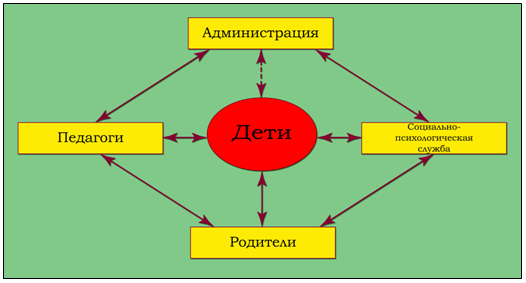 Схема внутреннего взаимодействияМодель развивающей средыДля формирования успешного дошкольника в рамках социальной среды существует развивающая среда НДОУ. В составе развивающей среды разработан модуль развивающего игрового пространства, который представлен в качестве основы игровой деятельности для успешного обучения и развития детей.В структуру модели развивающей среды успешного дошколенка входят четыре блока: диагностико-аналитический, содержательно-целевой, процессуальный и результативный.Все выделенные блоки модели находятся в прямой зависимости и связи. Достижение цели Программы развития возможно при последовательной, преемственной, планомерной, системной реализации всех составляющих блоков модели.1. Диагностико-аналитический блок. При поступлении в детский сад производится диагностика по выявлению исходной ситуации; результаты являются информационной основой для анализа.Деятельность НДОУ основывается на анализе входной диагностики здоровья, мотивации и ценностно-смысловых ориентаций воспитанников. Данный анализ позволяет сформулировать цели и задачи, которые ставит педагогический коллектив.Диагностический компонент предполагает изучение социально-демографических характеристик детей и их семей, здоровья воспитанников, выявление и сбор начальных данных мониторинга физического развития, интересов детей, начального уровня сформированности ключевых компетенций, универсальных учебных действий и мотивации на успешность в учебе и дальнейшей жизни.Анализ социально-демографических характеристик позволяет оценить состав семей, социальный статус, уровень образования, возраст родителей, бытовые условия и дает возможность составить обобщенный портрет родительского коллектива, оценить риски воспитания, уровень образовательных притязаний детей.На основе полученных аналитических данных осуществляется целенаправленное, личностно ориентированное планирование деятельности НДОУ и более результативный процесс воспитания, развития и обучения детей.В течение всего периода обучения ведется мониторинг развития детей. По окончании НДОУ данные (пакет документов) передаются в школы.2. Содержательно-целевой блок включает в себя постановку основных целей, задач и четко ориентирован на конкретную цель – создание интегрированной модели развивающего образовательного пространства, обеспечивающего условия для успешного развития дошкольника при целенаправленном использовании развивающих игровых технологий.Заданная цель определяющим образом влияет на содержание деятельности. Содержание по решению задач и достижению стратегической цели следующее:Задача 1.Ребенок – уникальная развивающаяся личность. Совершенствование содержания и технологий воспитания и обучения:– через активное внедрение развивающих игровых технологий, направленных на формирование предпосылок учебной деятельности;– формирование познавательных процессов, эмоциональной и моторно-двигательной сферы ребенка, а также базисных основ личности и универсальных учебных действий и мотивов;– обеспечение обогащенного познавательно-игрового, физического, художественно-эстетического развития;– формирование начальных ключевых компетенций дошкольника;– развитие  творческих  способностей  детей  во  всех  видах  деятельности;– формирование у детей мотивации на успешность в учебе и дальнейшей жизни.Задача 2.Успешный ребенок – здоровый ребенок. Работа по сохранению и укреплению здоровья ребенка:– через внедрение здоровьесберегающих технологий;– учет особенностей психического развития детей при выборе педагогических подходов;– гибкую режимную организацию жизнедеятельности с учетом хронобиологического статуса ребенка;– организацию полноценного сбалансированного питания с учетом состояния здоровья детей;– обеспечение квалифицированного медико-психолого-педагогического сопровождения ребенка.Задача 3.Педагог – личность, носитель образования.Повышение профессионализма педагогов:– через применение развивающих игровых технологий в работе с детьми;– освоение компетентностного подхода к организации образовательной работы с дошкольниками;– развитие системы стимулирования и мотивирования педагогов;– создание  атмосферы  психологического  и  эмоционального  комфорта.Задача 4.Семья – основная среда личностного развития ребенка. Повышение эффективности работы с родителями:– через расширение и обновление форм взаимодействия и сотрудничества с родителями;– обеспечение интеграции общественного и семейного воспитания;– доброжелательное партнерство, сотрудничество с семьями дошкольников;– диалоговый характер проектирования индивидуальных маршрутов для отдельных (нуждающихся в этом) дошкольников со своевременным подключением узких специалистов (логопедов, психологов, врачей) к решению проблем ребенка;– организацию существующих и новых совместных форм работы с родителями:массовые: родительские собрания, конференции, консультации, вечера для родителей, кружки для родителей, школа для родителей, клубы по интересам, совместные мероприятия педагогов, родителей и детей, Дни открытых дверей, КВНы, викторины, праздники, выпуск газеты, концерты, соревнования;индивидуальные: беседы, посещения на дому, выполнение индивидуальных поручений;наглядно-информационные:информационно-просветительская (ознакомление родителей с особенностью НДОУ), информационно-аналитическая (опросы, срезы, анкетирование).Задача 5.Стремление к качеству и совершенству. Повышение качества дошкольного образования:– через удовлетворение образовательных потребностей воспитанников с учетом склонностей, интересов, познавательных возможностей;– интеграцию содержания образовательных областей основной общеобразовательной программы детского сада;– создание развивающего игрового пространства, обеспечивающего разнообразие видов детской игровой, познавательной и творческой деятельности с позиции возможностей формирования ключевых компетенций дошкольников;– предоставление широкого спектра занятий на выбор и дальнейшее внедрение программ дополнительного образования;– совершенствование предметно-развивающей среды.Задача 6.Командная работа – основа достижения целей и успеха. Совершенствование системы контроля качества образования (успешности) дошкольников:– через согласование критериев оценки развития ключевых компетентностей воспитанников, качества образовательных услуг;– разработку методики проведения мониторинга развития ключевых компетенций дошкольников;– разработку системы оценки качества образования дошкольников на основе компетентностного подхода;– разработку системы компетенций для разных периодов пребывания ребенка в НДОУ (адаптация, интеграция и самореализация) по различным аспектам успешности (здорового, умного, деятельного, социально активного, доброго, творческого) ребенка;– проведение диагностики (исходной, промежуточной и итоговой) личностных качеств дошкольников на основе системы компетенций, не нарушающей комфортного состояния ребенка;– выработку конкретных рекомендаций к составлению индивидуальных планов развития детей;– мониторинг сформированности мотивации, начальных ключевых компетентностей и универсальных учебных действий дошкольников на основе компетентностного подхода;– внесение изменений в индивидуальные планы личностного развития и коррекцию работы с детьми;– мониторинг деятельности НДОУ;– дальнейшее внедрение элементов общественного управления;– использование информационно-коммуникационных технологий.Задача 7.Мы – партнеры. Совершенствование работы с социумом:– через привлечение большего числа субъектов в процесс дошкольного образования;– использование современных форм целесообразно организуемого педагогического партнерства (детский сад – социум – семья);– изучение запросов родителей и социальных партнеров;– организацию сетевого взаимодействия НДОУ с различными образовательными организациями для развития мобильности в сфере образования, совершенствования информационного обмена и распространения эффективных технологий работы.3.Поставленные в предыдущем блоке цели и задачи реализуются в третьемблоке – процессуальном, который во временном отношении самый продолжительный. Процессуальный блок представляет собой совместный набор практических действий НДОУ и семьи в развивающем игровом пространстве, которое рассматривается как часть развивающей сферы.Основные направления практических действий состоят в повышении у педагогов и родителей уровня понимания требований современного дошкольного образования:– через реализацию компетентностного подхода к организации развивающего игрового пространства;– интеграцию в организации игровой деятельности НДОУ и семьи;– использование гибкой тактики руководства детской игровой деятельностью педагогами и родителями;– организацию системной работы с родителями и педагогами по осуществлению игровой деятельности.Процессуальный блок представлен модулем интегрированного развивающего пространства как части модели развивающего пространства.Развивающее игровое пространство не просто место для игр, это пространство, подходящее по размерам для определенного количества детей, эстетически оформленное, отвечающее требованиям безопасности, гигиеническим нормативам, включающее интересное для детей игровое оборудование и позволяющее взаимодействовать со сверстниками и педагогом. Это пространство, в котором ребенок должен чувствовать себя свободным. Игровое пространство должно быть защищено от любых посягательств извне.4. Результативный блок – проектирование индивидуального маршрута развития ребенка с учетом запросов родителей, индивидуальных особенностей и способностей детей.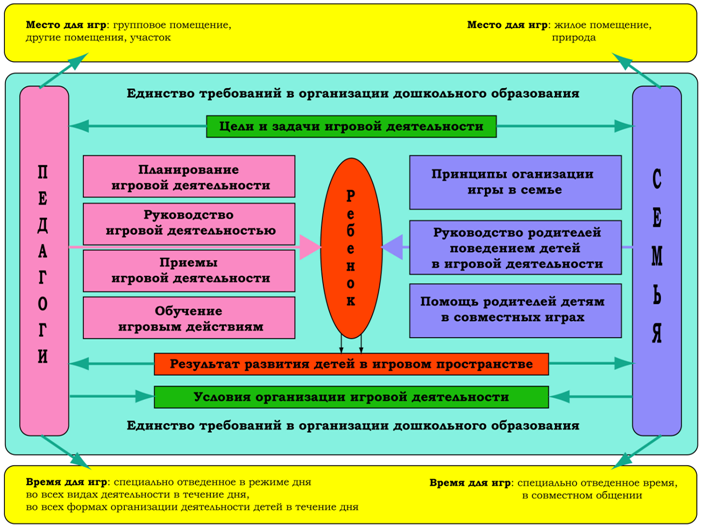 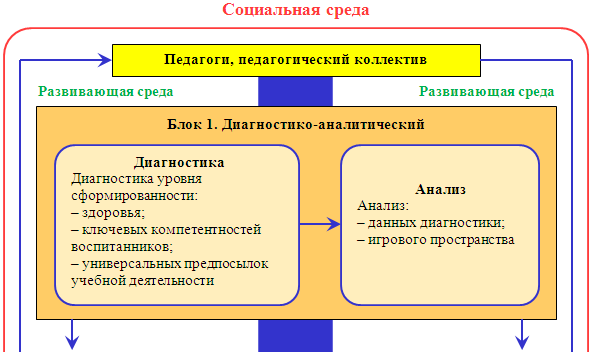 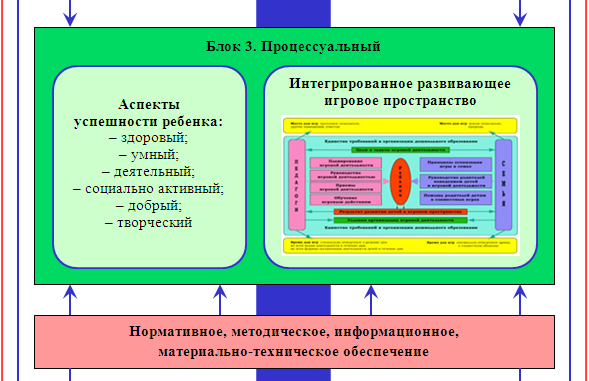 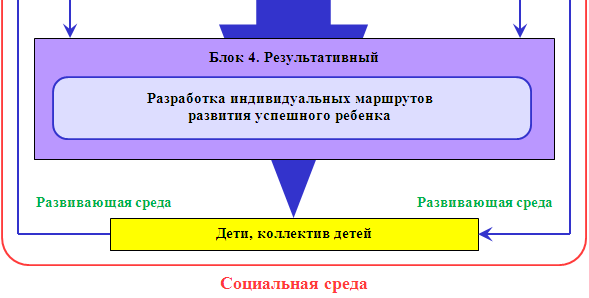 Интеграция развивающего пространстваИгра – основное средство интеграции развивающего игрового пространства.Основным средством достижения поставленной цели в Программе развития  является интеграция развивающего пространства: ребенок – педагог – семья, а основным методом – игра.Единство требований педагогов НДОУ и семьи в организации дошкольного образования в целом и игровой деятельности в частности предполагает:– во-первых, единство воспитательных, развивающих и обучающих целей и задач образования детей дошкольного возраста;– во-вторых, единства условий организаций игровой деятельности;– в-третьих,  единства  требований  в  руководстве  игровой  деятельностью.Основные  п р а в и л а  в игре:– отношения между детьми, объединенными в группу, должны быть положительными или нейтральными;– групповое обучение будет эффективным при организации совместной деятельности с динамикой ролей;– необходимо разработать и последовательно предъявлять систему задач, создающую возможность смены ролевых функций при решении каждой задачи;– все члены группы, независимо от выполняемых ими ролей, должны участвовать в игре (см. Приложения 1, 2 «Карта оценки интегрированного развивающего игрового пространства для детей среднего и старшего дошкольного возраста»).Образовательный процесс формирования успешного дошколенка в НДОУ условно можно разделить на три этапа: адаптационный, соответствующий младшему дошкольному возрасту, интеграционный, соответствующий среднему и старшему дошкольному возрасту, и самореализационный, которому соответствует пребывание детей в подготовительной группе.На каждом этапе преобладают игровая и другие виды деятельности, основные для данного этапа (см. Приложение 4 «Педагогическая ценность и ориентированность некоторых типов игр для дошкольников»).На каждом этапе в игровой деятельности можно отметить следующие о с о б е н н о с т и :•  Адаптационному этапу соответствует усвоение условных действий с игрушками и предметами-заместителями. На этом этапепедагог (родитель), руководя игрой, делает особый акцент на игровом действии, выделяет его и через него включает ребенка в совместную деятельность. Происходит развитие сенсорных способностей, чему способствует дидактическая игра.•  Интеграционному этапу соответствует усвоение ролевого поведения (ролевых отношений и взаимодействий). На этом этапе главная задача состоит в передаче детям способов ролевого поведения. Используя ситуацию совместной игры с детьми или инсценируя определенный игровой сюжет, педагог (родитель) постепенно формирует у них умение соотносить название роли с определенным набором действий и атрибутов, разные типы отношений между различными ролевыми позициями (управления, подчинения, равноправия). В среднем дошкольном возрасте происходит развитие пространственных отношений, чему помогают экскурсии, культурно-досуговая деятельность, экологические игры. В старшем дошкольном возрасте происходит интенсивное развитие элементов логического мышления и активное использование игровых проектов, коррекционных занятий, занятий в кружках.•  На этапе самореализации обеспечиваются следующие возрастные показатели успешности личностного развития выпускника:– формируется иерархия познавательных, учебных, игровых и коммуникативных мотивов;– в  ситуации  выбора  отдается  предпочтение  учебным,  игровым мотивам;– формируются положительное отношение к школе, отношение к себе как школьнику, ко взрослому как учителю;– наблюдается критичность к своим возможностям и усилиям, прилагаемым для достижения результата;– наблюдается проявление адекватной, объективной оценки собственных возможностей, деятельности и ее результатов;– появляется способность к общению кооперативно-соревновательного типа и содержательной коммуникации, позволяющей понимать и учитывать действия и позиции партнеров-сверстников;– пользуется доверием взрослого, проявляет самостоятельность в разнообразных ситуациях;– обнаруживается  сопереживание  и  взаимопонимание при общении  с детьми;– эмоционально оцениваются ситуации, непосредственно не касающиеся.Показатели готовности к учебной деятельности:– умение слушать и слышать, внимательно и точно выполнять последовательные указания педагога;– умение осмыслить учебный материал, выделять в нем главное, самостоятельно действовать по заданию педагога;– умение ориентироваться на систему условий задачи, преодолевая влияние побочных, отвлекающих факторов, использовать простейшие приемы выделения отношений и зависимостей в предметах и явлениях окружающей действительности;– умение осуществлять контроль и самоконтроль своей деятельности и ее результатов;– умение оценивать результаты, исходя из предложенных педагогом критериев;– развиты тонкие движения рук и зрительно-моторная координация. Перечисленные показатели успешного дошколенка-выпускника реализуются в условиях развивающего игрового пространства, которое имеет основную педагогическую задачу – формирование у детей умения строить сюжет игры. Для ее решения педагог (родитель) организует такой вид совместной с детьми игры, основным содержанием которой является процесс придумывания различных сюжетных ситуаций (при этом развивается творческое воображение). Это проходит в творческих, сюжетно-ролевых играх и свободной продуктивной деятельности.Соблюдая единство требований НДОУ и семьи, для развития игровой деятельности необходимы определенные условия: место, время, руководство, предметно-развивающая среда.Используя игровую деятельность на всех этапах, педагоги и родители добиваются (в рамках общей цели всестороннего развития детей) следующих конкретных целей:– приобщение ребенка к миру культуры;– обучение ребенка жизненно важным умениям;– ознакомление  с  широким  спектром  видов  человеческой  деятельности;– корректирование поведения ребенка;– диагностирование уровня развития разнообразных способностей ребенка;– оказание помощи ребенку в решении реальных жизненных проблем;– формирование дружеских отношений между детьми.Схема последовательности образовательного процесса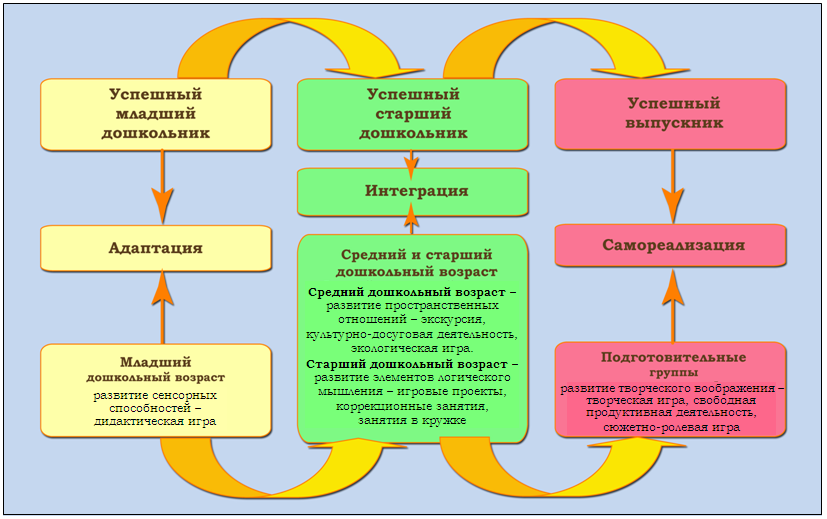 Интеграция ребенка
в развивающее игровое пространствоСоставляющие интеграции ребенка
в развивающее игровое пространство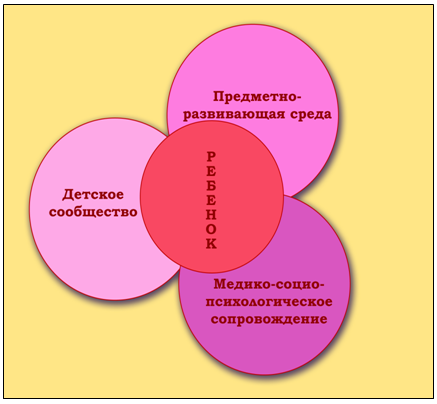 Предметно-развивающая среда.Обновление содержания дошкольной ступени образования предусматривает его вариативность, обеспечивающую переход на личностно ориентированное взаимодействие педагога с детьми, индивидуализацию педагогического процесса. Учет неповторимости и уникальности личности каждого ребенка, поддержка его индивидуальных интересов и потребностей дает педагогам возможность осуществлять индивидуальный подход в обучении и воспитании. Одним из необходимых его условий становится создание развивающего пространства в ДОУ.Организуя предметную среду в групповом помещении, в кабинетах специалистах, в раздевалках, педагоги должны учитывать все, что будет способствовать становлению базовых характеристик личности каждого ребенка: закономерности психического развития дошкольников, показатели их здоровья, психофизиологические и коммуникативные особенности, уровень общего и речевого развития, а также эмоционально-потребностной сферы. Учет способностей, интересов, темпа продвижения каждого ребенка, создание условий для его развития независимо от уровня исходной подготовленности. Вокруг ребенка создается специальная педагогическая среда, в которой он живет и учится самостоятельно. В этой среде дошкольник развивает свои физические функции, формирует сенсорные навыки, накапливает жизненный опыт, учится упорядочивать и сопоставлять разные предметы и явления, на собственном опыте приобретает знания. Итак, среда должна выполнять образовательную, развивающую, воспитывающую, стимулирующую, организационную, коммуникативную функции и должна работать на развитие самостоятельности ребенка.Медико-социопсихологическое сопровождение.Медико-социопсихологическое сопровождение Программы развития "Сохранение уникальности и самоценности детства" основано на следующих принципах:•  научности – предполагающий реализацию научно обоснованных и проверенных здоровьесберегающих технологий;•  природосообразности – исходящий из учета возрастных и индивидуальных особенностей нормально развивающегося ребенка;•  сознательности и активности – предполагающий с младшего возраста формирование у ребенка ценности здоровья, сознательное его включение в программы сохранения и укрепления собственного здоровья;•  приоритета личностного развития – заключающийся в рассмотрении процесса личностного развития ребенка как ведущего звена в образовательном процессе;•  здоровьеценностной ориентации образовательного процесса – обеспечивающий единство формирования здорового и интеллектуально развитого ребенка.Основанный на выделенных принципах образовательный процесс имеет дело с ребенком как целостной личностью, принимает его таким, каков он есть, и помогает ему состояться как здоровому, активному, свободному, интеллектуально развитому. В целом программа строится на принципе личностно ориентированного взаимодействия взрослых с детьми и обеспечивает:– охрану и укрепление физического и психического здоровья детей, их физическое развитие;– эмоциональное благополучие каждого ребенка;– интеллектуально-творческое развитие;– создание условий для развития личностных качеств;– приобщение детей к общечеловеческим ценностям;– взаимодействие с семьей с целью оптимизации образовательного процесса.Реализация целей и задач воспитания и образования детей дошкольного возраста осуществляется при соблюдении следующих психолого-педагогических условий:– личностно ориентированное взаимодействие взрослых с детьми;– предоставление каждому ребенку возможности выбора деятельности, партнера, средств и пр.;– ориентировка педагогической оценки на относительные показатели детской успешности (сравнение сегодняшних достижений ребенка с его собственными вчерашними достижениями);– создание развивающей среды, способствующей эмоционально-ценностному, социально-личностному, познавательному, эстетическому развитию ребенка по сохранению его индивидуальности;– формирование ведущей деятельности как важнейшего фактора развития ребенка; опора на игру при формировании учебной деятельности.Детское сообщество.Личностно ориентированный характер образовательной работы с дошкольниками нацелен не только на социализацию, но и на индивидуализацию образовательного процесса, который основан на предоставлении субъекту деятельности (познавательной, игровой, самостоятельной и др.) права на самореализацию, приобретение и использование компетентности. Цель педагога направлена на поддержку сильных сторон ребенка, на поддержание его успешности, на формирование положительной «Я-концепции», развитие аффективно-волевой сферы, коммуникативности и социальности. Ребенок обладает свободой выбора содержания, вида деятельности, инициативой, правом на поиск собственных способов действия, способа и длительности реализации собственных планов; ребенок  – соучастник, разработчик и исполнитель сообща принятого решения.Интеграция педагога
в развивающее игровое пространствоСоставляющие интеграции
педагога в развивающее пространство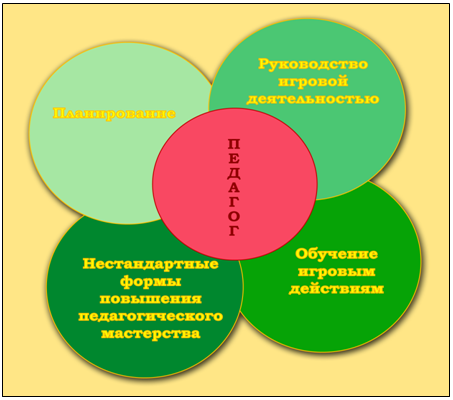 Планирование.При планировании педагогу необходимо:– определить  достойное  место  и  роль  игры  в  педагогическом  процессе;– найти оптимальное место взрослого в детской игре;– создать условия для свободного развертывания игры с учетом желаний, потребностей, возрастных предпочтений, половой принадлежности детей;– выбрать игру; в выборе игры педагог должен опираться на глубокое знание возрастных особенностей и индивидуальные проявления каждого ребенка;– поставить конкретные задачи для всех детей в целом и для каждого ребенка в отдельности;– выделить главное в игре;– предусмотреть разнообразие игровых замыслов;– подобрать игрушки или игровой материал;– продумать введение в игру предметов-заменителей.Руководство игровой деятельностью.Повышение уровня готовности каждого педагога к расширению развивающего игрового пространства ребенка позволит активно использовать богатейший потенциал игры в созидании личности воспитанника.В руководстве игровой деятельностью выделяются следующие умения педагогов:– аналитические – умение анализировать и диагностировать уровень развития игровой деятельности детей, учитывать группу и каждого ребенка;– проектировочные – умение проектировать уровень развития игровой деятельности детей, который воспитатель желал бы достигнуть как для группы, так и для каждого в отдельности;– организаторские и коммуникативные;– умение проявлять интерес к детской игре.Приемы руководства игрой следующие:– для оказания помощи детям в осуществлении игровых замыслов;– воспитания целеустремленности и активности;– формирования положительных эмоций у детей;– руководства поведением детей в играх.В процессе руководства игровой деятельностью педагогу необходимо осуществлять:– показ воспитателем разнообразных действий с игрушками в соответствии с той или иной ролью;– введение главных и второстепенных ролей;– наблюдение за играми активных, инициативных детей;– обучение планированию игры;– организацию изготовления и обыгрывания атрибутов к игре;– направленность на самостоятельное решение игровой задачи;– организацию общения детей;– создание проблемных ситуаций;– анализ и поощрение.Обучение игровым действиям.Основу игры составляют игровые умения. Ребенок приобретает их разными путями: наблюдая за игрой старших детей, общаясь со сверстниками, которые уже умеют играть. Наиболее эффективно, когда взрослый специально обучает ребенка играм.Обучение игровым действиям предполагает:– участие педагога в детских играх с целью показа игровых действий;– показ и обучение эмоционально-выразительным движениям, жестам, мимике;– побуждение к ролевому диалогу;– побуждение к коллективным играм, к самостоятельному проявлению умения ставить друг другу игровую цель, принимать ее, договариваться;– обучение трудовым поручениям;– обогащение предметной среды, использование предметного материала.Нестандартные формы повышения педагогического мастерства.Система всесторонней методической работы по совершенствованию мастерства воспитателей направлена на профессиональную адаптацию, становление, развитие и саморазвитие воспитателей. Система методической работы включает разные виды деятельности, ориентированные на осознание современных требований в дошкольном образовании.Одним из видов деятельности является проведение педагогических советов, методических мероприятий, на которых воспитатели и специалисты узнают о деятельности коллег, систематизируют свои знания, осмысливают собственные подходы к работе.В НДОУ проводятся разные виды Совета педагогов: инструктивные, проблемные, оперативные, тематические, итоговые и др. (см. Приложение 5 «Сценарий Совета педагогов»).Опыт показывает целесообразность традиционных педсоветов, на которых обычно решаются текущие вопросы, подводятся итоги, обсуждается состояние работы с детьми и т. д. Но в то же время интересны и новые формы проведения педагогических советов.Удачны Советы педагогов в формах:– деловой игры;– аукционов;– обмена мнениями;– экскурсий, путешествий;– мозговой атаки;– семинара-практикума.Интеграция семьи
в развивающее игровое пространствоСоставляющие интеграции семьи
в развивающее игровое пространство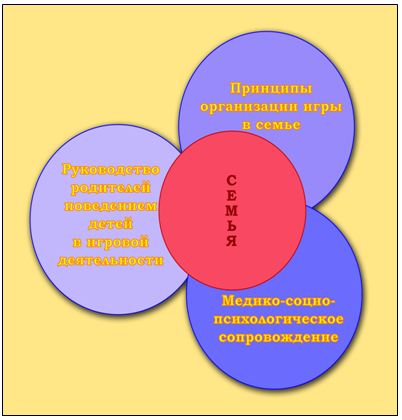 Принципы организации игры в семье.Не существует готовых положений о том, сколько, в какое время, до или после еды играть с ребенком дома. Однако необходимо каждый вечер уделять время на игры с детьми и понимать, в какой момент ребенок переиграл, а когда недоиграл.Самое очевидное влияние взрослого на игру – это старт самой игры, показать, как и во что можно играть. Учитывая, что ребенок одинаково копирует хорошее и плохое, родитель, давая направление его игре, получает в руки мощный инструмент влияния на будущие наклонности ребенка: играя, можно воспитывать малыша. Для того чтобы правильно организовать игру, надо помнить три простых правила. Во-первых, игра не должна строиться на принуждении, это свободное проявление воли ребенка. Во-вторых, игра – это творческий процесс, не стоит загонять ребенка в какие бы то ни было жесткие рамки. В-третьих, старайтесь, чтобы игра менялась и имела свое развитие, но при этом не стоит чрезмерно бояться повторов.Место для игры в домашних условиях принципиального значения не имеет.Чтобы ребенок развивался, необходимо родителям соблюдать следующие принципы организации игры:– игровая деятельность с детьми должна быть совместной;– проявление родителями инициативы и желания участвовать в игре;– необходимо приобретение и ремонт игрушек разного вида;– продумывание полезности игрушек;– совместный с детьми сбор материала, заменяющего игрушки и обогащающего впечатлениями;– постепенное усложнение игры;– после покупки игрушки следует объяснение, как с ней играть;– обсуждение рассказов ребенка об играх и игрушках в детском саду;– не наказывать ребенка лишением игрушки или игры;– в качестве подарка – игра;– внимание и уважение ко всем детским играм;– игры должны периодически повторяться, чтобы ребенок понял, чему он научился.Помощь родителей детям в играх.Для того чтобы родители грамотно осуществляли помощь в игре, необходимо изучение игровых интересов своего ребенка. Для этого целесообразно создать домашнюю систему игр с малышом. В одни игры играет папа, в другие – мама, в какие-то – бабушки, дедушки, а в некоторые рекомендуется играть всей семьей.Важна помощь родителей в организации игры. Умение начать игру также важно, как и умение прекратить или перевести ее в другое русло. Необходимо помочь ребенку развить игру, изменить игровую ситуацию, добавить новых героев.Постоянное присутствие родителя вовсе не обязательно. Ребенок должен учиться развивать свою фантазию и логическое мышление самостоятельно. Родитель – это наблюдатель, который способен изменить или исправить ситуацию. Родитель – это могущественный, но второстепенный герой игр по сравнению с ребенком, который непременно – главный герой.Вмешиваться родителю разумно, если игра становится слишком жестокой и злой. Ведь все эти понятия – не самое простое из того, что должен понимать дошкольник. Если очевидно, что ребенок сознательно играет в жестокую и злую игру, дайте ему выговориться, может, это – скопившаяся агрессия, ей необходим выход.Кроме того, помощь родителей выражается:– в показе способов действий и приемов реализации игрового замысла;– проведении экскурсий, наблюдение за трудом взрослых;– рассматривании иллюстрированного материала;– изготовлении игрушек или использовании предметов-заменителей;– чтении художественной литературы, рассказах взрослых.Руководство  родителей  поведением  детей  в  игровой  деятельности.Для руководства поведением детей в процессе игр родителям можно рекомендовать:– рассказы о своих играх в детстве;– совместное обсуждение поведения детей в играх.Для формирования адекватного поведения ребенка в игровых действиях полезно наблюдение за играми других детей.Родители должны стараться в игру вносить элементы соперничества. Все дворовые ролевые игры – прятки, салки и другие – построены на борьбе. Дети, умеющие соревноваться, более дружелюбны.Родители должны сопереживать чувствам ребенка. Если в игре случились конфликты, необходимо конкретное обсуждение конфликтных ситуаций.Направления интеграции в организации игровой деятельности
НДОУ и семьи по формированию начальных компетентностей, универсальных учебных действий и мотивов дошкольниковМодель успешного дошколЬНИКАУспешность дошкольника-выпускника ДОУ предполагает готовность ребенка, которая определяется сформированностью новой внутренней позиции ребенка, связанной с учением как новой социально значимой деятельностью, школой как новым образом жизни, открывающей новые перспективы развития.У успешного дошкольника должны быть сформированы:1. Начальные ключевые компетентности.2. Предпосылки к универсальным учебным действиям.3. Мотивация к обучению и успешности.Для начальных ключевых компетентностейхарактерна многофункциональность, овладение ими позволяет ребенку решать различные проблемы в повседневной жизни и деятельности.Начальные ключевые компетентности многомерны, в них представлены результаты личного опыта ребенка во всем его многообразии (отношения, знания, умения, творчество).К начальным ключевым компетентностям относятся:– здоровьесберегающая;– деятельностная;– информационная;– социально-коммуникативная.(См. Приложение 6 «Начальные ключевые компетенции дошкольников».)Универсальные учебные действия обеспечивают специальную готовность ребенка к переходу к школьному образованию, содержание которого определяется учебными предметами. Они универсальны, переносимы и применимы в различных ситуациях и различных учебных предметах.Универсальные учебные действия включают:– познавательные;– регулятивные.Измотивовуспешностидошкольника можно выделить следующие:– учебно-познавательные;– социальные;– игровые;– успешности.Сформированность начальных ключевых компетентностей, универсальных учебных действий и мотивов – показатель успешности ребенка и результат качества образовательных услуг.Успешный дошкольник-выпускник НДОУ – это здоровый, умный, деятельный, социально активный, добрый и творческий ребенок, владеющий системой начальных ключевых компетентностей, универсальных учебных умений и мотивированный на успех учебы в школе и дальнейшей жизни.Таким образом, модель выпускника НДОУ представляет собой успешного дошкольника и имеет следующие аспекты успешности:– здоровый ребенок;– умный ребенок;– деятельный ребенок;– социально активный ребенок;– добрый ребенок;– творческий ребенок.Аспекты успешности ребенка включают в себя сочетание отдельных начальных ключевых компетентностей, универсальных учебных действий и мотивов (см. Приложение 7 «Универсальные учебные действия»; см. схему «Модель успешного дошкольника».)Схема
«Модель успешного дошкольника»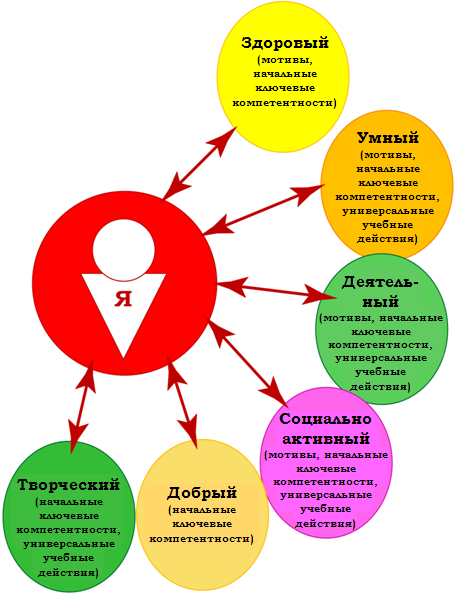 Ожидаемые результаты
реализации Программы развитияТак как сформированность начальных ключевых компетентностей, универсальных учебных действий и мотивов является показателем успешности ребенка и результатом качества образовательных услуг, то в результате реализации модели развивающей среды с модулем интегрированного игрового пространства предполагается получить результаты двух групп, связанных с развитием ребенка и деятельностью НДОУ.Первая группа результатов связана с развитием ребенка – успешного дошколенка.Содержательные:– сохранение и укрепление здоровья детей; достаточный уровень сформированности у детей основ культуры здоровья; повышение коэффициента здоровья детей (здоровый ребенок);– сформированность у детей навыков самостоятельного обслуживания, первоначальных трудовых действий (деятельный ребенок);– успешное освоение образовательной программы НДОУ (умный ребенок).Социально-психологические:– достаточный уровень самостоятельности, инициативы и активности (социально активный ребенок);– психолого-педагогическая готовность (мотивация) детей к успешному обучению в школе (умный, социально активный ребенок);– улучшение эмоционально-психологического состояния детей (здоровый ребенок,добрый ребенок);– позитивное отношение к миру, сверстникам, взрослым (добрый ребенок);– развитое воображение, способность находить оригинальное решение проблем (творческий ребенок);– включение детей в творческое самовыражение (творческий ребенок);– готовность детей к самостоятельному выбору деятельности, партнеров, форм и способов действия (социально активный ребенок).Вторая группа результатов связана с деятельностью самого образовательного учреждения: содержанием образовательного процесса, повышением квалификации педагогов, системой управления.Организационные:– реализация модели развивающей среды и интегрированного игрового пространства;– повышение уровня профессиональной компетентности педагогов в рамках овладения игровыми технологиями и оценки на основе компетентностного подхода;– повышение уровня педагогической грамотности родителей в области организации игровой деятельности;– создание информационного банка (фонда) полного спектра игр и игровых технологий;– совершенствование функционирования общественно-государственных органов управления.Образовательные:– соответствие  качества  образовательных  услуг  базовым  требованиям;– дальнейшее расширение сферы дополнительных образовательных услуг для дошкольников, в том числе платных;– мониторинг сформированности у детей начальных ключевых компетенций, универсальных учебных действий и уровня мотивации к успешности обучения в школе и дальнейшей жизни.Результаты успешности:– участие НДОУ в конкурсах различного уровня;– рост количества участников  и призеров профессиональных конкурсов (фестивалей);– получение коллективом НДОУ и отдельными педагогами грантов;– рост количества педагогов, представляющих опыт на семинарах, конференциях, публикациях, в СМИ;– рост числа педагогов, разработавших авторские программы, методические пособия;– положительная динамика публикаций о деятельности НДОУ на различных уровнях;– ориентация детей и педагогов на успех.Ожидаемым результатом является функционирование НДОУ как современного учреждения дошкольного образования, обеспечивающего формирование успешного дошколенка.Этапы и сроки
реализации Программы развитияПрограмма будет реализована в 2014–2019 годы в три этапа.1-й этап – подготовительный (2014–2015 годы):– разработка документации для успешной реализации мероприятий в соответствии с Программой развития;– создание условий (кадровых, материально-технических и т. д.) для успешной  реализации  мероприятий  в  соответствии  с  Программой  развития;– начало реализации мероприятий, направленных на создание интегрированной модели развивающего образовательного пространства.2-й этап – внедренческий (2016–2017 годы):– апробирование модели, обновление содержания, организационных форм, педагогических технологий;– постепенная реализация мероприятий в соответствии с Программой развития;– периодический контроль реализации мероприятий в соответствии с Программой развития;– коррекция мероприятий.3-й этап – итоговый (2018-19 год):– реализация мероприятий, направленных на практическое внедрение и распространение полученных результатов;– анализ достижения цели и решения задач, обозначенных в Программе развития.Управленческий механизм
реализации Программы развитияСистема управления Программой развития «Сохранение уникальности и самоценности детства» предполагает формирование механизмов для поддержания процесса саморазвития дошкольного учреждения.Структура управления Программой развития состоит из следующих основных элементов:1. Проектная группа Программы развития «Сохранение уникальности и самоценности детства ».2. Совет учреждения.3. Научно-методический совет.Непосредственное руководство реализацией Программы развития осуществляет администрация дошкольного образовательного учреждения.Мониторинг эффективности реализации
Программы развитияКомплексный мониторинг эффективности реализации Программы развития НДОУ основан на критериальном подходе и проводится в течение всего периода пребывания ребенка в детском саду. Мониторинг предполагает входную (младшая группа), промежуточную (средняя и старшая группы) и итоговую (подготовительная группа) диагностику.Основные методы, используемые при проведении мониторинга:– педагогическое наблюдение за поведением, отражением знаний, проявлением чувств и выражением эмоций детей в естественных условиях и специально созданных ситуациях (играх);– собеседование с детьми, родителями, учителями начальной школы;– анкетирование родителей;– медико- и психодиагностика детей;– опрос детей;– анализ;– обобщение;– экспертная оценка;– психологические тесты и методики.Комплексный мониторинг эффективности реализации Программы развития представляет собой мониторинг формирования «успешного дошколенка» как концептуальной идеи Программы, а также мониторинг деятельности самого образовательного учреждения как среды для данного формирования.Критерии деятельности НДОУКоличественный показатель (%)Уровни успешности детейВ процессе работы с использованием методики Л. М. Фридмана были установлены уровни овладения дошкольниками универсальными учебными действиями и сформированности начальных ключевых компетентностей и мотивации успешности на учение и дальнейшую жизнь.Уровни овладения дошкольниками
универсальными учебными умениями,
сформированности начальных ключевых компетентностей
и мотивации к обучению и успешностиВ рамках мониторинга успешности детей по условиям результативного блока модели развивающего пространства для составления и корректировки индивидуальных планов развития детей используется звездочка Лазурского.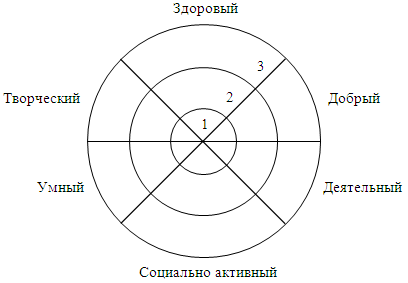 Звездочка Лазурского представляет собой три концентрических круга, соответствующих трем (1, 2, 3) уровням сформированности аспектов успешности дошколенка. Круг разделен векторами, каждый из которых соответствует аспекту успешности (здоровый, умный, деятельный, социально активный, добрый, творческий). В зависимости от того, на каком уровне сформирован аспект успешности, этот уровень отмечается точкой на соответствующем векторе. Соединяя между собой все точки, получаем замкнутую ломаную линию, которая называется «звездочка Лазурского». По выпуклостям и впадинам можно наглядно судить о сформированности того или иного аспекта успешности ребенка.Так же можно фиксировать сформированность начальных ключевых компетентностей, универсальных учебных действий и мотивов успешности, обозначив на векторах соответствующие значения.Мониторинг формирования
успешного дошколЕнкаКроме мониторингов отдельных аспектов формирования «успешного дошколенка» (здоровый, умный, деятельный, социально активный, добрый и творческий), планируется мониторинг сформированности начальных ключевых компетентностей, универсальных учебных действий и уровня мотивации, так как именно они являются основой успешности детей и должны быть сформированы на должном уровне. (См. Приложение 8 «Карта оценки способов реализации компетентностного подхода в образовательном процессе».Приложение 9 «Карта  оценки уровня  развития ключевых компетенций и универсальных учебных действий детей старшего дошкольного возраста». Приложение 10 «Карта оценки уровня овладения начальными ключевыми компетентностями и универсальными учебными действиями детьми среднего дошкольного возраста». Приложение 11 «Карта оценки уровня овладения начальными ключевыми компетентностями и универсальными учебными действиями детьми старшего дошкольного возраста».)ТезаурусАдаптация – (термин биологический) означает систему приспособительных механизмов организма, позволяющих ему освоиться с условиями изменяющейся среды. Способность к приспособлению – фундаментальное свойство живой материи.Воспитание – создание условий для развития личности ребенка, освоения им социального опыта, культуры, ценностей, норм и правил общества; неотъемлемый компонент процесса образования детей дошкольного возраста.Готовность к школе – совокупность морфофизиологических и психологических особенностей ребенка старшего дошкольного возраста, обеспечивающая успешный переход к систематическому организованному школьному обучению.Готовность к школе – необходимый и достаточный уровень психического (личностного, интеллектуального) и физического развития ребенка для успешного освоения основных общеобразовательных программ начального общего образования.Достижение – положительный результат деятельности в целом или выполненной работы,рассматривается как значительно более широкое и эмоционально окрашенное в сравнении с понятием результат.Звездочка Лазурского – бланк, который представляет собой три концентрических круга, соответствующих трем степеням оценки. Круг разделен на секторы, каждый сектор соответствует какой-нибудь компетенции. В зависимости от той оценки, которую получает данная компетенция, она отмечается точкой на соответствующей окружности. Соединяя между собой все точки, получаем замкнутую ломаную линию, которая обычно называется «звездочка Лазурского», она помогает наглядно судить по выпуклостям и впадинам о развитии тех или иных компетенций ребенка.Здоровый образ жизни – типичные формы и способы по повседневной жизнедеятельности человека, которые укрепляют и совершенствуют резервные возможности организма. Зона ближайшего развития – реально имеющиеся у ребенка возможности, которые могут быть раскрыты и использованы для его развития при минимальной помощи со стороны окружающих людей. Интеграция – понятие, означающее состояние связанности отдельных дифференцированных частей и функций системы в целое, а также процесс, ведущий к такому состоянию.Игра – ведущая форма деятельности ребенка, внутри которой рождаются новые виды деятельности, развиваются высшие психические функции, в результате которой вознкают личностные новообразования. Через ведущую деятельность опосредуется система отношений ребенка с окружающей действительностью, которая в данный период является источником его психического развития.Это основная форма активности ребенка, направленная не на результат, а на процесс действия и способы его осуществления, характеризующаяся принятием ребенком условной (в отличие от реальной жизненной) позиции.Качество дошкольной образовательной услуги: 1) системное образование, формирующееся у воспитанника в процессе освоения основной общеобразовательной программы дошкольного образования, являющееся показателем его развития в личностном, интеллектуальном и физическом плане, способствующее самостоятельному решению ребенком жизненных задач, адекватных возрасту; 2) объект оценки и интегральный результат освоения основной общеобразовательной программы дошкольного образования.Компетентность ребенка дошкольного возраста – это совокупность умений, позволяющих ребенку успешно реализовать позицию субъекта в различных видах деятельности, в разноуровневых и разнонаправленных социальных контактах, в познании окружающего мира и себя как саморазвивающейся системы.Компетентность–уровень развития, необходимый длясамостоятельного решения возникающих познавательных проблем, определения своей позиции, позволяющий человеку адекватно выполнять нормы и правила жизни в обществе.Компетенция – интегрированный результат обучения, выражающийся в способности субъекта эффективно использовать внутренние и внешние ресурсы для выполнения определенного вида деятельности в соответствии с установленными требованиями. Характеризуется определенным набором умений (организационных, технологических, интеллектуальных, коммуникативных и т. п.).Концепция–система взглядов, то или иное понимание явлений, процессов; единый, определяющий замысел, ведущая мысль какого-либо произведения, научного труда. Личность – устойчивая система социально значимых черт, характеризующих индивида со стороны его включенности в социальные отношения. Постоянно изменяющееся системное качество, проявляющееся как устойчивая совокупность свойств индивида и характеризующее социальную сущность человека.Личностно ориентированный образовательный процесс –последовательное отношение педагога к воспитаннику как к личности, как к самосознательному ответственному субъекту собственного развития и как к субъекту воспитательного взаимодействия; базовая ценностная ориентация педагога, определяющая его позицию во взаимодействии с каждым ребенком и коллективом. Модель (педагогическая) – методологическое средство, которое, отображая и репрезентируя на основе отношения подобия существенные структурно-функциональные связи объекта педагогического исследования, способно воспроизводить эти связи, давая новые знания об исследуемом объекте.Мотивация – совокупность устойчивых мотивов, побуждений, определяющих задачи, содержание и характер деятельности.Мотив – побуждение к деятельности, связанное с удовлетворением потребности.Мотивация к обучению – потребность в достижении успехов, адекватная самооценка своей деятельности, соответствие уровня притязаний реальным возможностям ребенка.Образовательная среда–целостная качественная характеристика внутренней жизни образовательного учреждения, определяющаяся конкретными задачами в организации деятельности данного учреждения, проявляющаяся в выборе средств, с помощью которых эти задачи решаются, содержательно оцениваемая по тому эффекту в личностном, социальном и интеллектуальном развитии детей, которого эта среда позволяет достичь.Образовательный процесс – целенаправленный процесс разностороннего развития, обучения и воспитания детей от 3 до 7 лет с учетом их индивидуальных и возрастных особенностей, осуществляемый в различных моделях и формах предоставления дошкольной образовательной услуги.Обучение – процесс передачи и усвоения знаний, умений и навыков в различных видах деятельности, направленный на развитие ребенка дошкольного возраста; неотъемлемый компонент процесса образования детей дошкольного возраста.Обучаемость – индивидуальные показатели скорости и качества усвоения человеком содержания обучения. Общение – взаимодействие людей, направленное на согласование и объединение их усилий с целью налаживания отношений и достижения общего материального или духовного результата.Педагогика сотрудничества–модель педагогической деятельности, в которой требования педагога к детям в усвоении базового уровня знаний, умений и навыков неразрывно связаны с обязательным уважительным отношением к детям и оказанием помощи в обучении и развитии.Развитие – процесс тесно взаимосвязанных количественных и качественных изменений интеллектуальных, личностных и физических характеристик ребенка дошкольного возраста; неотъемлемый компонент и целевой ориентир процесса образования детей дошкольного возраста.Развитие личности – это объективный процесс внутреннего последовательного количественного и качественного изменения физических и духовных сил человека.Виды развития:Физическое развитие – изменения роста, веса, силы, пропорций тела человека.Психическое развитие – развитие процессов отражения действительности: ощущения, восприятия, памяти, мышления, чувств, воображения, развитие сложных психических образований: потребностей, мотивов деятельности, способностей, интересов, ценностных ориентаций.Духовное развитие (осмысление человеком своего предназначения в жизни, появление ответственности перед настоящими и будущими поколениями, понимание сложной природы мироздания и стремление к постоянному нравственному самосовершенствованию).Социальное развитие – потенциальное вхождение человека в общество: в экономические, производственные, правовые, идеологические и другие отношения.Результат (от лат.Resultatus – отраженный) – итог; то, что получено в завершение какой-либо деятельности, завершение чего-либо.Рефлексия –процесс познания человеком самого себя, внутренних психических актов, состояний и особенностей, своего внутреннего мира, осознания того, как он воспринимается другими, построения своего поведения с учетом возможных реакций других.Семья – социальный институт воспитания, в котором осуществляется преемственность поколений, социализация детей, передача семейных ценностей и стереотипов поведения. Социализация –процесс и результат усвоения и активного воспроизведения индивидом социального опыта, осуществляемый в общении и деятельности. Способности – индивидуально-психологические особенности личности, являющиеся условием успешного выполнения той или иной продуктивной деятельности; включают в себя как отдельные знания, умения и навыки, так и готовность к обучению новым способам и приемам деятельности. Самореализация, самовыражение – процесс и результат развития и проявления человеком присущих им качеств и способностей.Самореализация – свойства субъекта (обучения, деятельности и самосознания), которые проявляются в определенном уровне активности и самостоятельности в ведущей деятельности, социальной активности, владении рефлексией, успешности в овладении социальными ролями, в адекватной самооценке и уровне притязаний.Социальная практика – организованное педагогом в форме игры взаимодействие ребенка с другими членами детского коллектива и взрослыми с целью оптимального развития социальной компетентности. Самостоятельная деятельность детей – одна из основных моделей организации образовательного процесса детей дошкольного возраста:1) свободная деятельность воспитанников в условиях созданной педагогами предметно-развивающей образовательной среды, обеспечивающая выбор каждым ребенком деятельности по интересам и позволяющая ему взаимодействовать со сверстниками или действовать индивидуально; 2) организованная воспитателем деятельность воспитанников, направленная на решение задач, связанных с интересами других людей (эмоциональное благополучие других людей, помощь другим в быту и др.).Совместная деятельность взрослого и детей – основная модель организации образовательного процесса детей дошкольного возраста; деятельность двух и более участников образовательного процесса (взрослых и воспитанников) по решению образовательных задач на одном пространстве и в одно и то же время. Отличается наличием партнерской (равноправной) позиции взрослого и партнерской формой организации (возможность свободного размещения, перемещения и общения детей в процессе образовательной деятельности). Предполагает индивидуальную, подгрупповую и групповую формы организации работы с воспитанниками.Толерантность (лат. – терпение) – отсутствие или ослабление реагирования на какой-либо неблагоприятный фактор в результате снижения чувствительности к его воздействию; способность человека противостоять разного рода жизненным трудностям без утраты психологической адаптации. В основе толерантности лежит способность педагога адекватно оценивать реальную ситуацию, с одной стороны, и возможность предвидеть выход из нее, с другой.Тонкая моторика – развитие мелких мышц пальцев, обусловливающее способность выполнять ими тонкие скоординированные манипуляции.Успех – положительный результат в освоении, изучении чего-либо. Общественное признание, одобрение.Цель – осознанный образ предвосхищаемого результата, на достижение которого направлены действия человека.литература1. Агаева, Е. Л. Чего на свете не бывает? / Е. Л. Агаева [и др.]. – М. : Просвещение, 1991.2. Амонашвили, Ш. А. В школу с шести лет / Ш. А. Амонашвили. – М. : Просвещение, 1981.3. Аникеева, Н. П. Воспитание игрой. Психологическая наука школе / Н. П. Аникеева. – М. : Просвещение, 1997.4. Алексеев, М. В. Ключевые компетенции в педагогической литературе / М. В. Алексеев // Педагогические технологии. – 2006. – № 3.5. Большой толковый словарь русского языка / гл. ред. С. А. Кузнецов. – СПб. : Норинт, 2001.6. Богуславская, З. М. Развивающие игры для детей младшего дошкольного возраста / З. М. Богуславская, Е. О. Смирнова. – М. : Просвещение, 1991.7. Бондаренко, А. К. Воспитание  детей  в  игре  /  А. К. Бондаренко, А. И. Матусик. – М. : Просвещение, 1983.8. Введенский, В. В.  Управление  образовательными  системами  / В. В. Введенский. – СПб. : ИОВ РАО, 2004.9. Ветлугина, Н. А. О теории и практике художественного творчества детей / Н. А. Ветлугина // Дошкольное воспитание. – 1965. – № 5.10. Виноградова, Н. А. Управление качеством образовательного процесса в ДОУ : методическое пособие / Н. А. Виноградова. – М. : Айрис-Пресс, 2006.11. Выготский, Л. С. Воображение и творчество в детском возрасте / Л. С. Выготский. – Изд. 2-е. – М., 1957.12. Воспитателю о детской игре : пособие для воспитателя детского сада / под ред. Т. А. Марковой. – М. : Просвещение, 1982.13. Запорожец, А. В. Некоторые психологические проблемы детской игры / А. В. Запорожец // Дошкольное воспитание. – 1965. – № 10.14. Детство: Программа  развития  и  воспитания  детей  в  детском саду  /  В. И. Логинова [и др.] ; под ред. Т. И. Бабаевой, З. А. Михайловой, Л. М. Гурович. – Изд. 2-е, перераб. – СПб. : Акцидент, 1999.15. Доронова, В. Я.  Творческие  игры  старших  дошкольников  / В. Я. Доронова. – М. : Просвещение, 1981.16. Доронова, Т. Н. Программа для родителей и воспитателей по формированию здоровья и развития детей 4–7 лет «Из детства – в отрочество» / Т. Н. Доронова [и др.]. – М. : Просвещение, 2002.17. Доскин, В. А. Растем здоровыми : пособие для воспитателей, родителей и инструкторов физкультуры / В. А. Доскин, Л. Г. Голубева. – М. : Просвещение, 2003.18. Жуковская, Р. И. Воспитание ребенка в игре / Р. И. Жуковская. – М., 1963.19. Жуковская, Р. И. Развитие интересов детей в творческих играх / Р. И. Жуковская // Дошкольное воспитание. – 1988. – № 10.20. Зворыгина, Е. В. Первые сюжетные игры малышей / Е. В. Зворыгина. – М. : Просвещение, 1988.21. Зик, К. Ребенок и его мир / К. Зик. – М. : Просвещение, 1985.22. Зедгенидзе, В. Я. Психолого-педагогическая служба в ДОУ / В. Я. Зедгенидзе // Справочник руководителя дошкольного учреждения. – 2007. – № 2.23. Иванова, Н. И. Воображение и творчество детей / Н. И. Иванова //Дошкольное воспитание. – 1987. – № 10.24. Игра дошкольника / под редакцией С. Л. Новоселовой. – М. : Просвещение, 1989.25. Ильина, М. Н. Готов ли ваш ребенок к школе : тесты для детей / М. Н. Ильина, Л. Г. Парамонова. – М. : Дельта, 1997.26. Казина, О. Б.  Веселая  физкультура  для  детей  и  их  родителей / О. Б. Казина. – Ярославль : Академия развития : Академия Холдинг, 2005.27. Косенко, Н. Т.  Формирование  творческой  активности  в  игре / Н. Т. Косенко // Дошкольное воспитание. – 1989. – № 12.28. Кудрявцев, В. Т. Развивающая педагогика оздоровления : программно-методическое пособие / В. Т. Кудрявцев, Б. Б. Егоров. – М. :Линка-Пресс, 2000.29. Кудрявцев, В. Ребенок-дошкольник: новый подход к диагностике творческих способностей / В. Кудрявцев, В. Синельников // Дошкольное воспитание. – 1995. – № 9.30. Леонтьев, А. Н.  Психологические  основы  дошкольной  игры / А. Н. Леонтьев  //  Психологическая  наука  и  образование. – М., 1996. – № 3.31. Лосев, П. Н. Управление методической работой в современном ДОУ / П. Н. Лосев. – М. : Сфера, 2005.32. Макаренко, А. С. Игра : соч. в 7 т. Т. 4 / А. С. Макаренко. – М. :Учпедгиз, 1957.33. Максакова, А. И.  Учите  играя  / А. И. Максакова,  Г. А. Тумакова.  – М. : Просвещение, 1983.34. Менджерицкая, Д. В. Воспитателю о детской игре / Д. В. Менджерицкая ; под ред. Т. А. Марковой. – М. : Просвещение, 1982.35. Менджерицкая, Д. В. Воспитание детей в игре / Д. В. Менджерицкая. – М. : Просвещение, 1982.36. Микляева, Н. В. Программа развития и образовательная программа ДОУ: технология составления, концепция / Н. В. Микляева. – М. : Айрис-Пресс, 2005. – 144 с.37. Михайленко, Н. Я.  Взаимодействие  взрослых  с  детьми  в  игре / Н. Я. Михайленко, Н. А. Короткова // Дошкольное воспитание. – 1993.  – № 4. – С. 18–23.38. Никитин, Б. П.  Ступеньки  творчества,  или  Развивающие  игры / Б. П. Никитин. – М. : Просвещение, 1991.39. Новоселова, С. Л.  Принципы  построения  системы  игрушек  / С. Л. Новоселова, Г. Г. Локуциевская // Техническая эстетика. – 1979. – № 12.40. Поздняков, Н. А. Исследователь  игры  детей  дошкольного  возраста / Н. А. Поздняков, Д. В. Менджерицкая // Дошкольное воспитание. – 1995. – № 12.41. Проблемы дошкольной игры: психолого-педагогический аспект /под ред. Н. Н. Подьякова, Н. Я. Михайленко. – М., 1987.42. Психология и педагогика игры дошкольника / под ред. А. В. Запорожца, А. П. Усовой. – М., 1966.43. Проскура, Е. Ф. Развитие познавательных способностей дошкольника / Е. Ф. Проскура. – Киев, 1985.44. Равен, Джон. Компетентность в современном обществе. Выявление, развитие и реализация / Джон Равен. – М. :Когито-Центр, 2002.45. Руководство игр детей в дошкольном учреждении / сост. Е. Н. Тверитина, А. С. Баразкова ; под ред. М. А. Васильевой. – М. : Просвещение, 1986.46. Словарь иностранных слов. – СПб. : Полиграфуслуги, 2005.47. Солодянкина, О. В. Сотрудничество дошкольного учреждения с семьей : пособие для работников ДОУ / О. В. Солодянкина. – М. : АРКТИ, 2005. 48. Усова, А. П. Роль игры в воспитании детей / А. П. Усова ; под ред. А. В. Запорожца. – М. : Просвещение, 1976.49. Усова, А. П. К вопросу о характеристике творческих игр детей и правилах руководства ими / А. П. Усова // Ученые записки ЛГПИ им. Герцена. – Л., 1977.50. Урунтаева, Г. Дошкольное воспитание. Дидактическая игра как средство развития произвольной образной памяти у старших дошкольников / Г. Урунтаева. – М. : Просвещение, 1992.51. Хуторской, А. В. Ключевые компетенции как компонент личностно ориентированной парадигмы образования / А. В. Хуторской // Народное образование. – 2003. – № 2.52. Чернов, А. В. Роль творческой игры в развитии моральных отношений у детей / А. В. Чернов. – Ростов н/Д., 1962.53. Эльконин, Д. Б. Игра и психическое развитие ребенка-дошкольника / Д. Б. Эльконин // Труды Всероссийской конференции по дошкольному воспитанию. – М., 1949.54. Эльконин, Д. Б. Игра, ее место и роль в жизни и развитии детей / Д. Б. Эльконин // Дошкольное воспитание. – 1976. – № 5.55. Эльконин, Д. Б.  Основные  вопросы  теории  детской  игры  / 
Д. Б. Эльконин // Психология и педагогика игры дошкольника. – М., 1966.56. Эльконин, Д. Б.  Психологические  вопросы  дошкольной  игры / Д. Б. Эльконин // Вопросы психологии ребенка дошкольного возраста. – М., 1948.57. Эльконин, Д. Б. Психология игры / Д. Б. Эльконин. – М. : Просвещение, 1987.Интернет-ресурсы:1. Материалы сайта «ПМСОФТ» / http://www.pmsoft.ru/materials.asp2. Материалы сайта Российской Ассоциации Управления Проектами СОВНЕТ / http://www.sovnet.ru3. Материалы сайта «Управление проектами: теория и практика современного менеджмента» / http://projectm.narod.ru4. Материалы сайта / http:///www.predschool./index.php?Id=82ПРИЛОЖЕНИЯПриложение 1Карта оценки
интегрированного развивающего игрового пространства
для детей средней группы
(пространство можно считать оптимальным,
если ребенок может найти себе занятие и занять себя
в свободной деятельности 15–20 минут)	Приложение 2Карта оценки
интегрированного развивающего игрового пространства
для детей старшего дошкольного возраста
(пространство можно считать оптимальным,
если ребенок может найти себе занятие и занять себя
в свободной игровой деятельности 20–25 минут
в старшей группе и 25–30 минут в подготовительной)Приложение 3Классификация игр,
используемых в развивающем игровом пространстве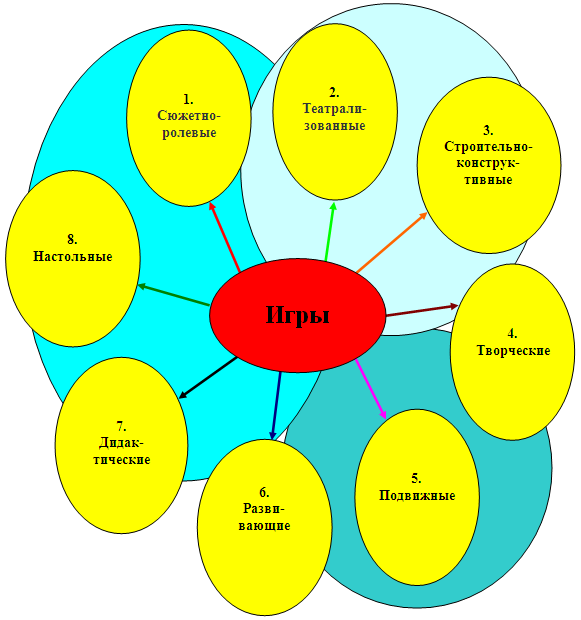 Сюжетно-ролевые игрыСюжетно-ролевые игры – те, в которых по ролям разыгрывается сюжет. Сюжет – действительность, отображающаяся в игре.Темы:– труда;– бытовые;– общая тематика.Содержание (характерный момент деятельности между взрослыми):– предметная среда;– поведение;– деятельность между людьми.Структура:– роли, которые исполняют дети в процессе игры;– игровые действия, с помощью которых дети реализуют роли;– игровое использование предметов, замена реальных игровыми;– отношения между детьми, выражающиеся в репликах, замечаниях, которые регулируют ход игры.Театрализованные игрыТеатрализованные игры – разыгрывание в ролях определенного литературного произведения и отображение с помощью выразительных способов (интонации, мимики, жестов) конкретных образов.Темы:– драматизации литературных произведений.Содержание:– развитие памяти путем запоминания тексов;– формирование способов осмысления течения событий, образов героев сказки;– обучение монологической и диалогической речи, умению пересказа;– развитие способности ощущать художественную ценность произведения;– развитие способности искренне выражать свои чувства.Структура:– последовательность событий, ролей, поступков героев, их речь определяется текстом литературного произведения.Строительно-конструктивные игрыСтроительно-конструктивные игры – разновидность творческих игр, в которых дети отображают окружающий мир, самостоятельно возводят сооружения и оберегают их. Игра отражает профессиональную деятельность взрослыхРазновидности строительных материалов:– большой строительный материал для возведения конструкций на полу;– настольный строительный материал;– полуфабрикаты.Содержание:– формирование позиции созидания, преобразования действительности (как в трудовой деятельности);– расширение  представлений  детей  об  окружающем  рукотворном мире;– приобретение коммуникативных умений и технических («строительных») навыков.Структура (последовательность усложнения конструирования):– возведение сооружений воспитателем с показом детям все приемов конструирования и пояснение действий;– показ образца строения, выполненного воспитателем, с последующим анализом ее составных частей;– показ приемов конструирования, которыми дети овладевают для возведения построек;– предложение образца незаконченного строения, которое дети должны закончить самостоятельно;– конструирование по теме или согласно заданным условиям;– возведение детьми сооружений по их собственному усмотрению.Творческие игрыТворческие игры – игры, в которых проявляются образы, вмещающие в себя условное превращение окружающего. В игре объединяются изобразительная, конструктивная и другие виды деятельности.Темы:– выбранная роль;– позиция собственного опыта;– детский труд.Содержание:– умственное воспитание;– формирование основных психических процессов (мышления, восприятия, памяти, воображения, речи и др.);– умственная активность, связана с работой воображения (выбрать роль, вообразить, как действует человек, которому подражают, что говорит, как себя ведет), открывает возможность перехода мышления на новый уровень;– развитие  художественных  интересов,  способности  к  музыке, 
танцам;– развитие двигательной деятельности;– воспитание интереса к труду;– развитие умения работать в паре, являющееся прологом к сознательным физическим упражнения школьников.Структура:– замысел, придуманный детьми;– игровые действия, с помощью которых дети реализуют замысел;– игровое использование предметов, замена реальных игровыми;– отношения между детьми, выражающиеся в репликах, замечаниях, которые регулируют ход игры.Подвижные игрыПодвижные  игры – игры,  связанные  с  двигательной  деятельностью детей. Темы:– игра-соревнование;– игра-эстафета.Содержание:– развитие произвольных движений (сдерживание непосредственного  побуждения,  торможение  действий,  изменение  их  по  сигналу  ведущего);– развитие основных движений и формирование двигательных качеств;– влияние на многие стороны психического развития ребенка, например на нравственно-волевую сферу личности;– формирование  организаторских  и  коммуникативных  умений  ребенка;– удерживание цели деятельности, действие по инструкции взрослого, контроль своего поведения;– формирование умения проверки своих возможностей;– формирование гордости достигнутым результатом, радости удачи товарища, сопереживания трудностям, проявления взаимопомощи.Структура:– игровые действия, материал и правила, известные ребенку до начала игры;– роль и сюжет.Дидактические игрыДидактические игры – игры, создаваемые взрослыми специально в обучающих целях.Темы:– интеллектуальные;– развивающие, формирующие.Содержание:– получение новых знаний, обобщение и закрепление их;– развитие познавательных процессов и способностей;– усвоение общественно выработанных средств и способов умственной деятельности.Структура:– основные компоненты – дидактическая и игровая задачи, игровые действия, правила, результат и дидактический материал;– дополнительные компоненты – сюжет и роль (не обязательны и могут отсутствовать).Развивающие игрыРазвивающие игры представляют собой совместную деятельность детей и взрослого. Именно взрослый вносит в жизнь детей эти игры, знакомит их с содержанием. Он вызывает у детей интерес к игре, побуждает их к активным действиям, без которых игра невозможна, является образцом выполнения игровых действий, руководителем игры – организует игровое пространство, знакомит с игровым материалом, следит за выполнением правил. Только если игра станет любимой и увлекательной, она сможет реализовать свой развивающий потенциал.Содержание:– наблюдение за сверстниками, сравнение их умений со своими;– формирование смелости, ответственности;– сопереживание партнеру по игре, радость его успехам;– организованность, самоограничение, самостоятельность.Структура:– правила действия, определяющие способы действий с предметами, общий характер движений в пространстве (темп, последовательность и т. д.);– правила общения с партнерами, влияющие на характер взаимоотношений участников игры (очередность выполнения наиболее привлекательных ролей, последовательность действий детей, их согласованность и т. д.).Настольные игрыНастольные игры – игры, в которые обычно играют небольшой группой человек (2–6), сидя за столом.Темы:– интеллектуальные;– пазлы;– развлекательные;– строительные.Содержание:– усидчивость;– формирование целеустремленности, ответственности;– формирование  сопереживания  партнеру  по  игре,  радости  его успехам;– воспитание организованности, развитие умения работать во временном ограничении, в условиях самостоятельности;– наблюдение за сверстниками, сравнение их умений со своими.Структура:– игровые правила, последовательность, известные ребенку до начала игры;– правила общения с партнерами, влияющие на характер взаимоотношений участников игры (очередность выполнения ходов, соблюдение правил).Классификация игр детей дошкольного возрастаОкончание табл.Приложение 6Начальные ключевые компетенции дошкольниковЗдоровьесберегающая – признание ребенком здоровья как наиважнейшей ценности человеческого бытия, умение заботиться о своем физическом здоровье и соблюдать правила безопасности жизнедеятельности. Умение оценивать социальные привычки, связанные со здоровьем, потреблением и окружающей средой. Умение самостоятельно решать задачи, связанные с поддержанием, укреплением и сохранением здоровья. Развитость сенсорно-моторных и двигательных навыков в соответствии с антропологическими и физиологическими особенностями ребенка.Информационная – способность работать в информационном пространстве. Умение ориентироваться в некоторых источниках информации. Умение делать выводы из полученной информации. Умение понимать необходимость той или иной информации для своей деятельности. Умение задавать вопросы на интересующую тему.Социально-коммуникативная– владение важнейшими жизненными навыками, необходимыми для успешной социализации ребенка в коллективе, обществе, адаптации к школе и быстроменяющимся условиям жизни. Умение строить взаимоотношения с другими детьми, взрослыми (получать необходимую информацию, выслушивать, вести простой диалог, отстаивать свое мнение, соотносить свои желания и стремления с интересами других людей, принимать и оказывать помощь, участвовать в коллективных делах, спокойно реагировать в конфликтных ситуациях, принимать решение, понимать эмоциональное состояние сверстника, взрослого). Усвоение ребенком важнейших нравственных категорий, понятий, соответствующих общечеловеческим ценностям и нормам.Деятельностная – умение планировать, организовывать и реализовывать деятельность. Осознание целей и средств деятельности. Осмысленность действий по образцу и правилу во время игр и продуктивных видов деятельности. Сотрудничество и совместная деятельность ребенка со взрослым. Приложение 7Универсальные учебные действия дошкольниковПознавательные – наличие у ребенка адекватных представлений об окружающем мире и уровень развитости соответствующих возрасту психических процессов. Владение ребенком языковыми нормами. Развитость индивидуально-творческих особенностей личности, необходимых для познания себя как личности, своих возможностей, осознания собственного достоинства. Сформированность эстетического восприятия, эстетических представлений и суждений, развитость творческих способностей.Регулятивные – осознание ребенком правил и своих действий, опосредованных этими правилами. Владение эмоциями. РазвитаяПриложение 8Карта оценки
способов реализации компетентностного подхода
в образовательном процессеПриложение 9Карта оценки
уровня развития ключевых компетенций
и универсальных учебных действий
детей старшего дошкольного возрастаПриложение 10Карта оценки
уровня овладения начальными ключевыми компетентностями
и универсальными учебными действиями
детьми среднего дошкольного возрастаПриложение 11Карта оценки
уровня овладения начальными ключевыми компетентностями
и универсальными учебными действиями
детьми старшего дошкольного возрастаОкончание табл.                                                                                 Приложение  12Частное дошкольное образовательное учреждение Детский сад №238 Открытого Акционерного Общества « Российские Железные Дороги».Рабочая программа«Юный железнодорожник».пУруша                                  2014г.    Пояснительная запискаКто может представить современную жизнь без вокзалов, вагонов, поездов. На земле нет человека, который хотя бы раз в жизни не путешествовал по железной дороге. Ей посвящали песни и стихи, потому что муза перемены мест будоражит наше воображение. Это своеобразный мир, статичный и одновременно постоянно изменяющийся в своих скоростях. Этот мир населяют и поддерживают люди – железнодорожники. Из года в год растет поток поездов на железной дороге. И всё чаще мы слышим о происшествиях на железной дороге, которые совершены детьми. Проблема безопасного поведения на железнодорожном транспорте, раннее ориентирование ребенка на железнодорожные профессии, расширении кругозора детей актуальны и важны.  Данная программа предназначена для работы с детьми старшей и подготовительной групп. Она является дополнительным видом образования в форме кружковой работы. Цель программы:-дать представления о железнодорожном транспорте и труде     взрослых в этой области.Задачи:- воспитание культуры поведения на железнодорожном транспорте;- расширить и закрепить знания о видах железнодорожного транспорта;- познакомить с профессиями: машинист, помощник машиниста,   проводник, билетный кассир, осмотрщик, монтер пути, слесарь, сигналист;- познакомить с железнодорожными знаками: переход, тупик, переход запрещен, внимание, железная дорога;- развивать память, внимание, наблюдательность;Программа  предполагает  проведения  одного  занятия в  неделю  во  вторую  половину  дня. Продолжительность  занятия  25  минут.Кружковая  работа  реализуется  в  совместной  деятельности  с  детьми.Образовательный  процесс  строится  на  принципе  интеграции  образовательных  областей  в  соответствии  с  возрастными  возможностями и  особенностями  детей.Перспективный тематический план составлен в интеграции с другими областями:- « Художественное творчество» - закрепление пройденного материала по средством детского творчества;- «Чтение художественной литературы» - использование стихотворений, загадок.- «Физическая культура» - использование подвижных игр, физкультминуток.- « Познание» -  расширение кругозора детей;- « Коммуникация» - развитие свободного общения с взрослыми и детьми по поводу процесса и результатов продуктивной деятельности, практическое овладение воспитанниками нормами речи;-« Социализация» - формирование гендерной, семейной принадлежности.   Для определения динамики достижений детей предложен мониторинг:      - первичная диагностика – сентябрь;      - итоговая диагностика – май. Содержание программы:      1-й год обучения: Я – мои родители.Железнодорожные профессии.Безопасность на железнодорожном транспорте.     2-ой год обучения1.Виды железнодорожного транспорта.      2. Я -  будущий железнодорожник.      3. Железная дорога будущего.План занятий: Ожидаемые результаты:-должны знать профессии родителей, называть их;-знать и уметь применять на практике правила поведения на железной дороге;-уметь обыгрывать несложные сюжеты на железнодорожную тематику.План мероприятий(2-ой год обучения):Ожидаемые результаты:дети должны знать;-правила безопасного поведения на железнодорожном транспорте;- виды железнодорожного транспорта;- называть профессии, уметь отображать их в игровой деятельности.   Приложение 13План-график основных мероприятийпо подготовке к внедрению федеральных государственных образовательныхстандартов дошкольного образования (ФГОС) в ДОУ Цель: создание системы организационно-управленческого и методического обеспечения по организации и внедрению федерального государственного образовательного стандарта дошкольного образования в  ДОУ. Задачи: Организовать методическое и информационное сопровождения внедрению ФГОС ДО в ДОУ. Разработать организационно - управленческие решения, регулирующие внедрению введения ФГОС ДО в ДОУ. Наполнить нормативно-правовую базу необходимыми документами, регулирующими внедрению ФГОС ДО в ДОУ. Организовать эффективную кадровую политику в ДОУ.Создать условия для финансового обеспечения внедрения ФГОС ДО в ДОУ.Целевая группа участников: заведующий,  старший воспитатель, педагогические работники ДОУ, родители (законные представители) воспитанников ДОУ. Ожидаемые результаты: Организация методического сопровождения, способствующего внедрению ФГОС ДО в ДОУ. Разработка организационно-управленческого решения, регулирующего внедрение ФГОС ДО в ДОУ. Создание нормативно-правовой базы, регулирующей внедрение ФГОС ДО в ДОУ. Организация эффективной кадровой политики, позволяющая реализовать сопровождение по внедрению ФГОС ДО в ДОУ. Создание условий для  финансового  обеспечения внедрение ФГОСДО в ДОПриложение 14Оздоровительная программа ДОУ Детский сад № 238 ОАО «РЖД» пУруша.«Растим здоровых детей»В настоящее время одной из наиболее важных и глобальных проблем является состояние здоровья детей. Вырастить здорового ребенка – вот самое главное, что необходимо сделать сотрудникам детских садов. Полноценное физическое развитие и здоровье ребенка – это основа формирования личности.Охрана и укрепление здоровья детей, всестороннее физическое развитие, закаливание организма – вот главная цель сотрудников детского сада №238 ОАО «РЖД» п.Уруша.Наш детский сад работает над этой проблемой несколько лет. Из года в год мы организуем оздоровительные мероприятия, которые постоянно совершенствуем. Физическое здоровье детей неразрывно связано с их психическим здоровьем, эмоциональным благополучием. Система физкультурно-оздоровительной работы включает лечебно-профилактические и физкультурно-оздоровительные мероприятия.Ежегодно в начале учебного года составляется план оздоровительных занятий на год: Утренняя гимнастика /ежедневно в течении года/Гимнастика после сна /ежедневно в течении года/Дыхательная гимнастика /2 раза в неделю/Точечный массаж /в период эпидемий ОРЗ/Воздушные ванны /перед сном, после сна/Физкультурные занятия /3 раза в неделю/Проветривание ванны /перед, после сна/Пальчиковая гимнастика /3 раза в неделю/Полоскание горла /ежедневно/.
Травами /1 раз в квартал по 10 дней/Витаминизация: соки, напитки, сиропы, витамины /ежедневноПрофилактические прививкиЗакаливание солнцем, водой /в летний период/Профилактика плоскостопия /ежедневно/Профилактика осанки детей /ежедневно/Физкультминутки /ежедневно/Подвижные игры /ежедневно/Прогулки /в теплое время года/Проводить работу с родителя по профилактике оздоровительных мероприятий в течении годаУровень социализации личности дошкольника во многом зависит от полноценного физического воспитания. По мнению академика Н.М. Амосова, ребенок конца 20 – начала 21 веков сталкивается с тремя основными пороками цивилизации: накоплением отрицательных эмоций без физической разрядки, перееданием, гиподинамией.Исходя из принципа “здоровый ребенок – успешный ребенок”, считаем невозможным решение проблемы воспитания социально адаптированной личности без осуществления системы мероприятий по оздоровительной работе и физическому воспитанию детей. Поэтому в настоящее время в качестве одного из приоритетных направлений педагогической деятельности выделяется создание здоровьесохраняющей среды в условиях детского сада.Для полноценного физического развития детей и удовлетворения их потребностей в движении в ДОУ созданы следующие условия: Спортивный зал оснащенный спортивными комплексами и спортивным инвентарем;разрабатывается спортивная площадка для подвижных и спортивных игр;имеется музыкальный зал;существует кабинет медицинского работника.Эффективность физкультурно-оздоровительной работы в дошкольном учреждении во многом зависит от взаимодействия воспитателей с медицинской сестрой, музыкальным руководителем, психологом. Предварительно составляется план работы совместной деятельности на год, включающий в себя консультации для воспитателей, выступления на педагогических советах. Планируются медико-педагогические совещания.Консультации для воспитателей: “Особенности проведения бодрящей гимнастики после дневного сна”, “ Физическая готовность детей к школе”.Планирование выступлений на педсоветах: “ Охрана жизни и здоровья детей”, “Итоги оздоровительной работы”.Планирование медико-педагогических совещаний “Эффективность физкультурно-оздоровительной работы”, “Итоги оздоровительной работы”.В своей работе воспитатели детского сада используют различные виды занятий, среди которых преобладают: сюжетно-игровые занятия, состоящие из подвижных игр разной степени интенсивности;занятия-соревнования: дети разбиваются на команды и в ходе различных эстафет выявляют победителей;занятия-тренировки основных видов движений;занятия по традиционной схеме: водно-подготовительная часть, общеразвивающие упражнения, подвижные игры;занятия-зачеты, на которых дети сдают физические нормативы на время.Большую часть времени в дошкольном учреждении ребенок находится в группе, поэтому от того насколько грамотно будет построена деятельность воспитателя по организации режима детей, зависит сохранение и укрепление их здоровья. Конечно, хорошо бы, если в детском саду был инструктор по физической культуре, который бы помогал воспитателям, но в нашем ДОУ такого нет, поэтому воспитатели сами подбирают упражнения и занятия по различным вилам физического совершенствования детей. Основными из них являются: подбор упражнений для физкультминуток, для бодрящей гимнастики, для организации игр между занятиями;оборудование физкультурного уголка;организация самостоятельной двигательной активности детей в группе и на прогулке;оформление рекомендаций для родителей по организации двигательной деятельности в семье.Основными проблемами, требующими совместной деятельности педагогов и медицинской сестры являются: Физическое состояние детей, посещающих дошкольное учреждение.Оптимизация двигательного режима детей в ДОУ.Профилактика заболеваний.Формирование у детей представлений о здоровом образе жизни.В систему оздоровительной работы, проводимой в нашем детском саду, включены следующие мероприятия: дыхательная гимнастика, профилактический массаж ног, профилактика нарушений осанки и плоскостопия.Ежедневно во всех возрастных группах реализуется несколько форм физкультурно-оздоровительной деятельности: утренняя гимнастика в зале и в летний период времени на открытом воздухе, разнообразные подвижные игры в течение всего дня, занятия по физической культуре в зале и на воздухе. Все вместе эти формы деятельности позволяют обеспечить двигательную активность детей на протяжении всего дня, рационально распределить интеллектуальную и физическую нагрузку детей.Много профилактических мероприятий по предупреждению заболеваний в осеннее-зимний период проводит и медицинская сестра детского сада. Сюда входит поддержание чистоты, кварцевание групп, дезинфекция в период вспышки ОРВИ, проветривание спален перед сном и проветривание групп.Детям проводятся следующие профилактические мероприятия: вакцинация по возрасту противогриппозной сывороткой и закладывание мази (оксолиновой ) в нос;витаминизация; полоскание рта и горла настоем трав (ромашка, шалфей, календула;дыхательная гимнастика.Закаливающие процедуры:
утренняя гимнастика, физкультурные занятия
прогулки на свежем воздухе (-20)
хождение по группе босиком
воздушные ванны без маек (+16,+18оС)Такие же мероприятия проводятся и в весеннее-летний период, только закаливающие процедуры: ежедневные прогулки на свежем воздухевоздушно-солнечные ванныхождение босиком по песку.Для обеспечения здоровья, разумеется, важно многое: и здоровый образ жизни, и правильное, полноценное питание, и состояние костно-мышечного аппарата и т.д. Но главные “киты”, на которых держатся жизнь и здоровье человека, это состояние сердечно-сосудистой, дыхательной и иммунной систем организма. Из этого следует сделать вывод: вся система физического воспитания в детском саду должна быть, прежде всего, ориентирована на развитие и совершенствование сердечно-сосудистой, дыхательной и иммунной систем организма. Основным же средством этого развития являются движения.Не стоит забывать, что развитие дыхательной системы, сущность которой заключается в усвоении организма кислорода воздуха, также напрямую связано с движениями. Одной из наиболее удачных, открывающих реальные перспективы для профилактической и лечебной деятельности, для активного отношения к проблеме здоровья, представляется концепция, согласно которой мерилом здоровья человека служит его аэробная производительность – максимальное количество кислорода, которое он способен усвоить за минуту.“Аэробная производительность тем выше, чем выше производительность систем внешнего дыхания (минутный объем дыхания, максимальная легочная вентиляция, емкость легких, скорость диффузии газов в легких), кровообращения (минутный и ударный объемы, частота сердечных сокращений, скорость кровотока, системы крови (содержание гемоглобина), тканевой утилизации кислорода, зависящей от уровня тканевого дыхания, а также слаженность в деятельность всех этих систем”, - пишет В.Зациорский.Аэробная производительность тем больше, чем лучше тренирован ребенок. Как показали исследования, способность организма усваивать кислород воздуха повышается при регулярных физических упражнениях, но … только на свежем воздухе! Известно, что основной метод улучшения способностей к поглощению кислорода – длительный равномерный ( или, по Ю.Ф. Змановскому, оздоровительный ) бег. И именно в дошкольные годы физкультурная деятельность должна быть направлена на увеличение этих способностей. У тренированного ребенка, как показали многочисленные исследования, эти способности нередко увеличиваются вдвое. Исследователи отмечают, что у людей, регулярно занимающихся физическими упражнениями на свежем воздухе, и в первую очередь бегом, бесперебойно функционирует система кровеносных сосудов, развитые легкие и бронхи, выносливое сердце. Особенно полезен бег на свежем воздухе болезненным, щуплым детям. Если эти истины не усвоят воспитатели и родители, то они не смогут помочь своим детям и воспитанникам обрести надежное здоровье. ( В.Г. Алямовская “Современные подходы к оздоровлению детей в дошкольном образовательном учреждении). В содержание оздоровительного физкультурного занятия включаются специальные упражнения, обучающие детей правильно дышать или комплексы дыхательных упражнений.Профилактические упражнения для верхних дыхательных путей.Цель: Научить детей дышать через нос, подготовить их к выполнению более сложных дыхательных упражнений.Задачи:Повысить жизненный тонус и сопротивляемость, закаленность, устойчивость организма к заболеваниям дыхательной системы. Развивать дыхательную мускулатуру, увеличивать подвижность грудной клетки, улучшать лимфо - и кровообращение в легких.Основные правила.Дышать с удовольствием: положительные эмоции сами по себе имеют значительный оздоровительный эффект. Концентрировать внимание на дыхательном упражнении – это увеличивает его положительное действие. Дышать медленно для насыщения организма кислородом. Дышать носом. Одним из распространенных способов повышения сопротивляемости организма в детских садах используется применение точечных массажей. Массаж рукЦель: воздействовать через биоактивные точки пальцев на внутренние органы, вызвать ощущения легкости, радости. “Мыть” кисти рук, активно тереть ладошки до ощущения сильного тепла.Вытягивать каждый пальчик, надавливать на него.Фалангами пальцев одной руки тереть по ногтям другой, как по стиральной доске.Растирать “мочалкой” всю руку до плеча, с силой нажимать на мышцы плеча и предплечья; “смывать водичкой мыло”: одной рукой вести вверх, затем ладошкой – вниз и “стряхнуть воду”.Массаж ушных раковинЦель: вызвать образ любимой игрушки и в процессе игры воздействовать на слуховой аппарат и активные точки кишечника, которые находятся на ушных раковинах.Ребенок, сидя по-турецки, “лепит” ушки для Чебурашки или для доброго, милого слона: поглаживает ушные раковины по краям, затем по бороздкам внутри, за ушами;ласково оттягивает ушные раковины вверх, вниз, в стороны (по 5-6 раз);нажимает на мочки ушей (“вешает на них красивые сережки”); лепит ушки изнутри (пальцами внутри раковины делает 7-8 вращательных движений сначала почасовой, затем против часовой стрелки – ушки будут чистыми и всеслышащими);с усилием “примазывает глину” вокруг ушных раковин – проверяет прочность, заглаживает поверхность вокруг ушных раковин на расстоянии 1- 1,5 см.Массаж головыЦель: Воздействовать на активные точки на голове, которые улучшают ток крови. Сильным нажатием пальцев ребенок имитирует мытье головы.Пальцами, словно граблями, ведет от затылка, висков, лба к середине головы, словно сгребает сено в стог.Совершает спиралевидные движения пальцами от висков к затылку.“Догонялки”. Сильно ударяя подушечками пальцев, словно по клавиатуре, “бегает” по поверхности головы. Пальцы обеих рук то сбегаются, то разбегаются, то убегают друг от друга, то догоняют.С любовью и лаской водит пальцами по волосам, словно расческой, представляя, что его “прическа самая красивая на конкурсе причесок”. Массаж лицаЦель: предотвращать простудные заболевания, воздействуя на активные точки лица, вырабатывать умение управлять мимикой, “лепить” красивое лицо. Ребенок поглаживает лоб, щеки, крылья носа от центра к вискам, мягко постукивает по коже, словно уплотняя ее, чтобы она стала упругой.Надавливает пальцами на переносицу, на середину каждой брови, делая вращательные движения сначала по часовой стрелке, затем против нее (по 5-6 раз).С усилием, надавливая на кожу, рисует красивый изгиб бровей, затем щипками лепит густые брови (от переносицы к вискам).Мягко и нежно лепит глаза, надавливая на их уголки и расчесывая длинные пушистые реснички.Надавливая на крылья носа, ведет пальчики от переносицы к носовым пазухам, подергивает себя за нос: представляет, какой красивый нос Буратино у него получится.В детском саду оздоровительным мероприятиям отводится одно из главных мест: воспитание с детства разумного отношения к здоровью, правильный режим дня;рациональное, сбалансированное питание;оптимальная двигательная активность, физическая культура;закаливание – адаптация организма к различным условиям окружающей среды;профилактическая работа (полоскание рта отварами трав, чесночно-лимонный настой и т.д.);здоровьесберегающие технологии и общеоздоровительные мероприятия.Одним из направлений нашей деятельности воспитание и потребность детей в здоровом образе жизни.Чтобы привить детям потребность в здоровом образе жизни они должны знать: значение здорового образа жизни;осознавать особенности функционирования организма, правила охраны органов чувств;обслуживать себя, анализировать свои поступки и поступки других детей;взаимодействовать с окружающей средой, понимать, при каких условиях среда обитания (жилища, улица) безопасна для жизни;научиться приемам самомассажа;усвоить и понять, какие привычки и почему представляют вред для здоровья. Как правильно вести себя в обществе.В связи с этим коллективом принято решение ежемесячно проводить день здоровья.Как спланировать день здоровья? Какие занятия необходимо проводить в этот день?Тематическое планирование занятий:Хорошо в этот день в детском саду запланировать такие оздоровительные физкультурные занятия: Занятия классического типа, так называемый “классический вариант”.Игровые занятия, построенные на основе подвижных игр ( в том числе и народных), оздоровительных игр, игр-эстафет, игр- аттракционов.Прогулки – походы. Это ходьба на определенные расстояния.Сюжетно-игровые занятия. Они хорошо вписываются в прогулку.Занятия на спортивных комплексах и тренажерах (если таковые имеются). Занятия, построенные на танцевальном материале. В их содержание включаются музыкально-ритмическая разминка, танцы по степени увеличения нагрузки, хороводы.Самостоятельные физкультурные занятия. Модификация этих занятий могут быть самыми разнообразными, здесь нет предела творчеству воспитателей.Занятия – тренировки. Это специальные занятия, направленные на развитие выносливости сердечно-сосудистой системы.Планирование “Дней здоровья” в детском саду поможет вырастить детей здоровыми, выносливыми, физически подготовленными ко второй ступени в жизни ребенка , т.е. к поступлению в первый класс.ЗадачиВ НДОУВ семьеОрганизация игровой 
деятельностиВоспитание познавательного интереса, стремление к преобразующей деятельности, развитие игрового 
опыта, формирование взаимоотношений 
со сверстникамиСоздание условий для организации 
разных видов игр (творческие, сюжетно-ролевые, театрализованные, народные и др.)Знакомство родителей с правилами организации игровой деятельностиРеализация игровых 
развивающих технологийОрганизация взаимодействия детей и взрослых, интеллектуально-творческое развитиеИспользование педагогами игровых развивающих технологийЗнакомство родителей с игровыми развивающими технологиямиСоздание 
игрового 
развивающего пространстваАктивизация самостоятельной деятельности, осознание ребенком себя как субъекта деятельности, накопление игрового опытаДальнейшее развитие предметно-развивающей среды. 
Создание медиатеки развивающих игрСистемное приобретение игрушек в соответствии 
с видами игр№
п/пОрганизационные формыФункции в управлении1231Ежегодный отчет по реализации основных 
мероприятий Программы 
развития Определение стратегической политики дошкольного учреждения (ориентиров развития). Выявление образовательных потребностей педагогов 
и родителей на  перспективу. Экспертная оценка эффективности текущих преобразований. Утверждение механизмов профессионального и общественного контроля над развитием образовательной ситуации в дошкольном учреждении2Проектная группа Программы развития  Содействие становлению стратегической направленности в деятельности детского сада. Содействие развитию управленческих навыков у руководителей структурных подразделений, проектов и программ. Формирование финансовой, экономической, правовой 
и управленческой компетентности у сотрудников, имеющих влияние на развитие образовательной ситуации в дошкольном учреждении. Анализ состояния детского сада.  Организация и проведение практических семинаров, 
связанных с реализацией Программы развития «Успешный дошколенок». Консультационная поддержка педагогических инициатив. Проведение экспертизы качества программных мероприятий. Участие в разработке нормативных документов, касающихся развития дошкольного учреждения1233Совет учреждения  Решение финансовых вопросов, главным образом касающихся части внебюджетных средств, расходуемых на Программу развития. Поиск заинтересованных в реализации Программы партнеров среди государственных и коммерческих структур. Проведение экспертизы качества программных мероприятий. Оказание материально-технической, финансовой, 
организационной и иной поддержки педагогическим 
инициативам, проектам и программам4Научно-методический совет Экспертиза направленности и содержания образовательных программ, реализуемых в дошкольном учреждении. Участие в разработке нормативно-правовой документации по вопросам развития детского сада. Оказание информационной и интеллектуальной поддержки педагогическим инициативам, проектам и программамПоказательМетодикиСроки
проведенияОтветственные12341. Критерий создания условий для деятельности1. Критерий создания условий для деятельности1. Критерий создания условий для деятельности1. Критерий создания условий для деятельностиСостояние образовательной средыАнализ предметной
среды1 раз в годЗаведующийАктивность педагогов 
в инновационной 
деятельностиАнализ деятельности 
педагогов, анкетиро-
вание1 раз в годЗаместителизаведующегоУдовлетворенность 
родителей условиями 
получения образованияОпрос, анкетирование1 раз в годЗаведующийЭмоционально-волевая сфера и работоспосо-бность педагоговТест Люшера1 раз в годПсихологТревожность педагоговОпросник «Эмоциональное выгорание»1 раз в годПсихологПсихологическая 
атмосфера в коллективеМетодика изучения психологического климата 
в коллективе по А. Лутошкину1 раз в годПсихологУровень психологичес-
кого комфорта для детейОпрос родителей и детей об удовлетворен-
ности пребывания 
в детском саду1 раз в годВоспитатели2. Критерий интеграции с семьей2. Критерий интеграции с семьей2. Критерий интеграции с семьей2. Критерий интеграции с семьейОценка взаимодействия с родителямиАнкетирование, опрос (родителей)1 раз в годВоспитателиИзучение спроса роди-
телейАнкетирование, опрос (родителей)1 раз в годВоспитателиУровень активности 
родителей в мероприятиях ДОУКоличество мероприятий с участием родителей, количество и кратность участия родителей в мероприятиях1 раз в годВоспитатели1234Уровень детско-родительских взаимоотно-
шенийПроективный тест «Моя семья», анкетирование, опрос родителей, опросник «Взаимодействие 
родителя с ребенком», 
педагогическое наблю-
дение1 раз в годВоспитатели3. Критерий совершенствования предметно-развивающей среды3. Критерий совершенствования предметно-развивающей среды3. Критерий совершенствования предметно-развивающей среды3. Критерий совершенствования предметно-развивающей средыЭффективность исполь-
зования предметно-
развивающей средыНаблюдение, анализ 
посещенных занятий1 раз в годзавхоз4. Критерий повышения профессионального уровня педагогов4. Критерий повышения профессионального уровня педагогов4. Критерий повышения профессионального уровня педагогов4. Критерий повышения профессионального уровня педагоговИспользование в работе педагогами игровых развивающих технологийНаблюдение, анализ 
посещенных занятий1 раз в годСт. воспитательИспользование в работе педагогами интерактивных форм и методов 
воспитанияНаблюдение, анализ 
посещенных занятий1 раз в год  Ст. воспитательУчастие в любой форме 
в мероприятиях по обобщению опыта работы 
по воспитаниюМетодические рекомен-дации, выступления 
наразличного уровня 
методических мероприятиях, участие в педагогических конкурсах, выставках, фестивалях1 раз в год  Ст. воспитатель5. Критерий совершенствования управляющей системы5. Критерий совершенствования управляющей системы5. Критерий совершенствования управляющей системы5. Критерий совершенствования управляющей системыЭффективность руковод-ства в коллективеОтсутствие жалоб, количество приказов о поощрении и взыскании1 раз в годЗаведующийПсихологический климат в коллективеНаблюдение, социометрия, опросы, собеседования1 раз в годЗаведующийПолнота и разветвленность системы самоуправленияПоложительная динамика включенности в органы самоуправления родителей, наиболее авторитетных представителей власти, бизнеса, общественности1 раз в годЗаведующий1234Коллегиальность решения проблем развития ДОУКоличество предложений, поданных родителями, представителями власти, бизнеса, общественностью1 раз в годЗаведующийУровень сотрудничества, сотворчества, самоуправления и самоуправленияКоличество педагогов 
и специалистов, участвующих в различных 
видах общественного управления, к их 
общему числу1 раз в годЗаведующийУровень стимулирования педагогической инициативыПоложительная динамика количества приказов о поощрении и стимулировании1 раз в годЗаведующийУровень передачи полномочий принимать 
и реализовывать решения в рамках своей 
компетентностиАнализ деятельности 
педагогов. Анализ решений различного вида 
педагогических объединений1 раз в годЗаведующийУровеньУниверсальные
учебные действияНачальные ключевые компетентностиМотивы
успешности0не владеетне сформированыне сформированы1владеет с помощью 
взрослыхсформированы 
частично всесформированы частично все2владеет самостоятельно, но действует по образцусформированы пол-
ностью отдельныесформированы полностью отдельные3владеет самостоятельно, действует творческисформированы 
полностью всесформированы полностью всеПоказательМетодикиСроки
проведенияОтветственные12341. Критерий аспекта успешности дошколенка «Здоровый ребенок»1. Критерий аспекта успешности дошколенка «Здоровый ребенок»1. Критерий аспекта успешности дошколенка «Здоровый ребенок»1. Критерий аспекта успешности дошколенка «Здоровый ребенок»Педагогическая диагностикаПедагогическая диагностикаПедагогическая диагностикаПедагогическая диагностикаСоблюдение правил 
личной гигиеныПедагогическое наблюдение1 раз в годВоспитателиМедицинская диагностикаМедицинская диагностикаМедицинская диагностикаМедицинская диагностикаИндекс здоровьяАнализ заболеваемости1 раз в годСтаршая 
медсестраФизическое и соматическое здоровьеТест-скринингСентябрь (первичная)май (ито-
говая)Воспитатели, воспитатели 
по ФК, старшая медсестраПсихологическая диагностикаПсихологическая диагностикаПсихологическая диагностикаПсихологическая диагностикаУровень тревожностиМетодика Р. Сирса, тест тревожности (Р.Теммл, М. Дорки, В. Амен)1 раз в годПедагог-
психологСамооценкаТест «Лесенка»1 раз в годПедагог-
психологРазвитость эмоционально-волевой сферыТест Люшера2 раза в годПедагог-
психолог2. Критерий аспекта успешности дошколенка «Умный ребенок»2. Критерий аспекта успешности дошколенка «Умный ребенок»2. Критерий аспекта успешности дошколенка «Умный ребенок»2. Критерий аспекта успешности дошколенка «Умный ребенок»Развитость тонкой 
моторикиГрафический диктант2 раза в годВоспитатели,педагог-
психологИнтеллектуальное 
развитие:– мышление;– память;– внимание;– воображениеСубтесты методики
ГОШа: «Аналогии», «Выбор фигур», «Метод двойной стимуляции», «Осведомленность» (наличие относительно простых сведений и знаний о мире), «Понятливость», «Групповая экспресс-диагностика РВГ», «Структурированное наблюдение», «Анализ графи-2 раза в годВоспитатели,педагог-
психолог1234ческих показателей»Уровень развития речи 
и обучения грамотеДидактический материал по обследованию речи детей (Бессонова Т. П., Грибова О. Е.).Материал для обследования устной речи 
детей старшего дошкольного возраста (Иншакова О. Б. Альбом для логопеда.М., 2008)2 раза в годВоспитатели,учитель-
логопедУсвоение образовательной программыАнализ усвоения образовательной программы1 раз в годВоспитателиИгровая деятельностьПедагогическое наблю-дение1 раз в годВоспитатели3. Критерий аспекта успешности дошколенка «Социально активный ребенок»3. Критерий аспекта успешности дошколенка «Социально активный ребенок»3. Критерий аспекта успешности дошколенка «Социально активный ребенок»3. Критерий аспекта успешности дошколенка «Социально активный ребенок»Адаптация (дети 2–3 лет)Педагогическое наблю-дение, анкетирование 
родителей1 раз в годВоспитателиПотребность в общении«Социометрия», «Два 
дома», «День рожде-
ния», социологическая игра «Секрет» по методу «выбор в действии»1 раз в годВоспитатели,педагог-
психологПсихологическая готовность к школеСубтест «Диагностика учебной мотивации» («ДУМ-1») методики ГОШа.Ориентировочный тест школьной зрелости 
Я. Йирасека2 раза в годВоспитатели,педагог-
психологУровень развития начальных ключевых компетенций, универсальных 
учебных действийПедагогическая диагностика  компетентностей дошкольников (Дыбина О. В.).«Беседа о школе» (методика Нежновой Т. А., Эльконина Д. Б., Венгера А. Л.)1 раз в годВоспитатель,педагог-
психолог1234Успешность адаптации
в 1 классеНаблюдение, анализ 
данных1 раз в годПедагог-психолог, воспитательУспешность обучения 
в 1 классеСобеседование, анализ обученности1 раз в годВоспитательЗанятость в системе 
дополнительного образования (после выпуска 
из МАДОУ)Анализ данных1 раз в годВоспитатели,руководители кружков4. Критерий модуля развития успешного дошколенка «Деятельный ребенок»4. Критерий модуля развития успешного дошколенка «Деятельный ребенок»4. Критерий модуля развития успешного дошколенка «Деятельный ребенок»4. Критерий модуля развития успешного дошколенка «Деятельный ребенок»Осведомленность 
о труде взрослыхПедагогическая 
диагностика1 раз в годВоспитателиИгровая деятельностьПедагогическое 
наблюдение1 раз в годВоспитателиСамообслуживание 
и детский трудПедагогическое 
наблюдение1 раз в годВоспитателиСамостоятельность 
(формирование позиции субъекта деятельности)Педагогическое 
наблюдение1 раз в годВоспитатели5. Критерий аспекта успешности дошколенка «Добрый ребенок»5. Критерий аспекта успешности дошколенка «Добрый ребенок»5. Критерий аспекта успешности дошколенка «Добрый ребенок»5. Критерий аспекта успешности дошколенка «Добрый ребенок»Проявление уважения 
к людям (старшего поколения, других националь-ностей и их обычаям 
и традициям)Педагогическое 
наблюдение1 раз в годВоспитателиКоммуникабельностьПедагогическое 
наблюдение1 раз в годВоспитателиПонимание юмора, 
умение шутитьПедагогическое 
наблюдение1 раз в годВоспитателиОптимистичностьПедагогическое 
наблюдение1 раз в годВоспитателиУравновешенностьПедагогическое 
наблюдение1 раз в годВоспитатели6. Критерий аспекта успешности дошколенка «Творческий ребенок»6. Критерий аспекта успешности дошколенка «Творческий ребенок»6. Критерий аспекта успешности дошколенка «Творческий ребенок»6. Критерий аспекта успешности дошколенка «Творческий ребенок»Творческая продуктивная деятельностьАнализ детских работ, «Портфолио дости-
жений»1 раз в годВоспитателиУровень индивидуальных достижений Анализ участия в кон-курсах, фестивалях1 раз в годВоспитателиСредаНаименование элементовНаличиеОценкаПознавательная 
(удовлетворяет потребность ребенка в освоении окружающего 
мира, стимулирует 
познавательную 
активность)Хозяйство тетушки Швабры.Коллекционерная.Игротека.Познавайка.Автосалон.Лаборатория Знайки.Бюро погоды.Полочка умных книг.Полочка сказок.ЗоосадКоммуникативная(стимулирует речевое 
развитие, позволяет 
ребенку познать азы общения и взаимо-
действия)Чайный столик.Семейная гостиная.Бюро находок «Маша-растеряша».Уютный диванчик.Зеркало-портрет.Супермаркет.Символ группыОздоровительная(стимулирует двига-
тельную активность, обогащает двигательный опыт, приобщает к культуре здоровья)Спортивный островок.Стимулятор движения.Лечебница Пилюлькина.Музыкальный салонТворческая(приобщает детей 
к творческой деятельности, способствует 
саморазвитию 
и самореализации)Театр.Стена художества.Мозаика.Кладовая Лесовичка.Супердом.Салон красотыСредаНаименование элементовНаличиеОценка1234Эмоционально-рефлексивная (позволяет ребенку осознать себя 
и обнаружить связь 
своего внутреннего 
мира с внешним)Альбом впечатлений.Островок размышлений.Именинный стул.Уголок хорошего настроения.Уголок уединения.Символ группыКультурно-коммуникативная(обеспечивает освоение средств 
и знаков речевой ком-муникации, формирует социальный опыт)Визитная книга.Бюро находок.Кубышка вопросов.Проблемная картина.Театр.Уголок доверительного общения.Чайный столикДуховно-эмоциональная(подводит к пониманию и усвоению 
общечеловеческих 
ценностей)Полочка красоты.Музыкальный шкафчик.Календарь.Семейный очаг.Месяцеслов.Элементы культуры страны, краяСпортивно-оздоровительная(приобщает 
к физической культуре, помогает освоить 
способы сохранения своего здоровья)Стимуляторы движения.Тропа здоровья.Профилакторий Неболита.Воздушная радуга.Лужайка-целительницаПрактически-дейст-венная (обогащает 
практический опыт, 
дает возможность 
действовать)Автосервис.Бюро добрых услуг.Владения мыльного Пузыря.Мини-маркет.Мастерская Самоделкина.Служба спасения.1234Огород на окне.МастерилкаОпытно-экспериментальная (стимулирует исследовательскую 
деятельность)Конструкторское бюро.Музей чудес природы.Мини-садХудожественно-
преобразующая 
(способствует худо-
жественно-творческому процессу, формирует готовность и спо-
собность к самовыра-жению)Волшебный мелок.Театр сказок.Парикмахерская.Королевство кисточки.Мозаика.Лесная кладовая.Рисовальная доскаИнтеллектуально-
познавательная(создает условия для продвижения по пути познания, реализации опыта учения)Полочка умных книг.Метеостанция.Площадка Светофорика.Игротека.Картинная галерея.Коллекционная полкаИгрыИгрыИгрыВозраст детейВозраст детейВозраст детейВозраст детейВозраст детейВозраст детейВозраст детейКлассыВидыПодвиды12345671234444444Игры,
возникающие по инициативе
ребенкаИгры-
экспериментирования– с природными объектамиььььИгры,
возникающие по инициативе
ребенкаИгры-
экспериментирования– с животными и людьмиьььИгры,
возникающие по инициативе
ребенкаИгры-
экспериментирования– общения 
с людьмиьььььььИгры,
возникающие по инициативе
ребенкаИгры-
экспериментирования– со специаль-ными игрушками для экспериментированияьььььььИгры,
возникающие по инициативе
ребенкаСюжетные самодеятельные игры– сюжетно-
отобразительныеььИгры,
возникающие по инициативе
ребенкаСюжетные самодеятельные игры– сюжетно-
ролевыеьььььИгры,
возникающие по инициативе
ребенкаСюжетные самодеятельные игры– режиссерскиеььььИгры,
возникающие по инициативе
ребенкаСюжетные самодеятельные игры– театрализо-
ванныеььь1234444444Игры,
связанные
с исходной инициа-
тивой
взрослогоОбучающие и развивающие игры– автодидактические пред-
метныеььььььИгры,
связанные
с исходной инициа-
тивой
взрослогоОбучающие и развивающие игры– сюжетно-
дидактическиеьььььИгры,
связанные
с исходной инициа-
тивой
взрослогоОбучающие и развивающие игры– подвижныеььььььИгры,
связанные
с исходной инициа-
тивой
взрослогоОбучающие и развивающие игры– музыкальныеььььььИгры,
связанные
с исходной инициа-
тивой
взрослогоОбучающие и развивающие игры– учебно-предметные дидак-
тическиеььИгры,
связанные
с исходной инициа-
тивой
взрослогоДосуговые игры– интеллек-
туальныеьььИгры,
связанные
с исходной инициа-
тивой
взрослогоДосуговые игры– забавыььььььИгры,
связанные
с исходной инициа-
тивой
взрослогоДосуговые игры– развлеченияььььИгры,
связанные
с исходной инициа-
тивой
взрослогоДосуговые игры– театральныеьььИгры,
связанные
с исходной инициа-
тивой
взрослогоДосуговые игры– празднично-карнавальныеьььььИгры,
связанные
с исходной инициа-
тивой
взрослогоДосуговые игры– компьютерныеььььИгры
народные, идущие
от истори-ческих
традиций этносаОбрядовые игры– культовыеьИгры
народные, идущие
от истори-ческих
традиций этносаОбрядовые игры– семейныеьььььИгры
народные, идущие
от истори-ческих
традиций этносаОбрядовые игры– сезонныеьььььИгры
народные, идущие
от истори-ческих
традиций этносаТренинговые игры– интеллек-
туальныеьььИгры
народные, идущие
от истори-ческих
традиций этносаТренинговые игры– сенсомоторныеьььььььИгры
народные, идущие
от истори-ческих
традиций этносаТренинговые игры– адаптивныеьььььИгры
народные, идущие
от истори-ческих
традиций этносаДосуговые игры– игрищаььИгры
народные, идущие
от истори-ческих
традиций этносаДосуговые игры– тихиеьььььььИгры
народные, идущие
от истори-ческих
традиций этносаДосуговые игры– забавляющиеьььььььИгры
народные, идущие
от истори-ческих
традиций этносаДосуговые игры– развлекающиеьььььПринципыФункции педагогаОценкаЛичностно 
ориентированная позиция при взаимодействииПоддержание визуальной связи.Доверительность общения.Возможность выбора дистанции при взаимо-
действииАктивностьПредоставление возможности свободно и само-
стоятельно моделировать среду, действовать в ней.Использование активного фона в горизонтальных и вертикальных плоскостях.Интенсивное насыщение проблемными и незавершенными образами, стимулами движений, 
эффектами «всамделишности»Стабильность 
и динамичностьИспользование постоянных и заменяемых элементов предметно-развивающей средыИндивидуальная комфортность, 
эмоциональное 
благополучиеПредоставление «личного» пространства.Использование стимулов личностного развития, факторов психического и физического оздоров-
ленияОткрытость-
закрытостьВведение элементов культуры своей страны, 
округа.Предоставление родителям возможности участия 
в педагогическом процессе группы.Предоставление возможности ребенку в выражении своего «Я».Соблюдение прав ребенкаУчет половых 
и возрастных 
различийОриентация на зону ближайшего развития.Обеспечение частичной изоляции мальчиков 
и девочек.Обеспечение мальчиков и девочек равноценными по значению игрушками, сведениями, инфор-
мациейРеализация прин-циповандрагогики в работе с роди-
телямиРавенство позиций, стремление к использованию диалоговых форм, опора на личный опыт, побуждение к развитию творческого потенциала личности взрослого человекаУровни овладенияУровни овладенияУровни овладенияУровни овладения1234Начальные ключевые компетентностиЗдоровьесохраняющаяДеятельностнаяСоциально-коммуникативнаяИнформационнаяУниверсальные учебные действияПознавательныеРегулятивныеУровни овладенияУровни овладенияУровни овладенияУровни овладения012312222Начальная ключевая компетентностьЗдоровьесберегающая:Осваивает культурно-гигиенические навыки.Воспроизводит правильную осанку, основные виды движений и их названия.Понимаетнеобходимость и пользу быть аккуратным, 
самостоятельным.Применяеткультурно-гигиенические навыки и навыки 
самообслуживанияСоциально-коммуникативная:Проявляет позитивное отношение к себе, природе, навыки общения и выражения своих мыслей, использует речь 
для регулирования собственного поведения.Воспроизводитсведения о себе, семье, ближайшем окружении, сказки, литературные произведения.Понимает, что положительное поведение взрослых можно и нужно копировать и использует разнообразные способы 
и средства общения, важность принятия коллегиальных 
решений.Применяетумение объединяться для общей игры, труда, 
согласовывая свои действия со сверстникамиИнформационная:Проявляет интерес к информации.Воспроизводит интерес к отдельным источникам информации (книге, собеседнику, телевидению).Понимает,как представлять новую информацию.Применяетнавыки эффективной речиУниверсальные учебные действияПознавательные:Осваивает умение слушать и слышать, внимательно и точно выполнять последовательные указания педагога, мелкую моторику рук.Уровни овладенияУровни овладенияУровни овладенияУровни овладения012312222Начальная ключевая компетентностьЗдоровьесберегающая:Осваивает культурно-гигиенические навыки; развивает произвольность движений и физическую активность.Воспроизводит правильную осанку, основные виды движений и их названия.Понимаетнеобходимость и пользу быть аккуратным, 
самостоятельным; радуется своим успехам в физических упражненияхПрименяеткультурно-гигиенические навыки и навыки самообслуживания, старается помочь другим в этом; физические навыки в нестандартных ситуацияхСоциально-коммуникативная:Проявляет позитивное отношение к себе, природе, людям, миру в целом; навыки общения и выражения своих мыслей, использует речь для регулирования собственного поведения.Воспроизводит учебный материал, воспринимает и оценивает последствия собственных действий.Понимает содержание познавательных задач на наглядно-образном или словесно-логическом уровнях.Применяетумениеосмыслить учебный материал, выделять в нем главное, осуществлять контроль и самоконтроль своей мыслительной деятельности, оценивать результаты мыслительной деятельности, исходя из предложенных педагогом критериевИнформационная:Проявляет интерес к новой информации.Воспроизводит интерес к различным (современным) источникам информации (телевидение, компьютер).Понимает,как представлять новую информацию.Применяетнавыки эффективной речи12222Универсальные учебные действияПознавательные:Осваивает основные познавательные процессы, учебный 
материал.Воспроизводит совокупность познавательных действий,  проявляя умственные способности.Понимаетзадания педагога.Применяет контроль и самоконтроль своей деятельности 
и ее результатов; проявляет стремление к постоянному поиску, оригинальному мышлениюРегулятивные:Осваивает целеполагание, планирование, прогнозирование, контроль, коррекцию и оценку игровой, трудовой 
и учебной деятельности.Воспроизводит контроль и самоконтроль своей деятельности, ее результатов и своего поведения.Понимаеткритерии, предложенные педагогом, на основе
которых оценивает ситуацию.Применяетволевуюсаморегуляцию, контроль поведения в конфликтных ситуацияхНазвание Цель Сроки проведенияДиагностика Выявить уровень знаний детей, их достижений.Сентябрь Где работают мои папа и мама.(беседа).Мои родители на работе( оформление альбома)Обобщить знания детей о профессии своих родителей. Развивать коммуникабельность. Воспитывать уважение к труду взрослых.Закрепить знания детей о профессиях родителей и желании отобразить это в своем рисунке.Октябрь Составление рассказа о профессии родителей( составление книги с детскими рисунками).Экскурсия на виадукУчить детей составлять рассказ из личного опыта.Продолжать знакомить детей с железнодорожными объектамиНоябрь Конструирование из бросового материала  «Железная дорога»(2 занятия)Закрепить знания детей полученные на экскурсии. Развивать интерес к работникам железнодорожной сферы.Декабрь Рассматривание картины из серии «Кем быть?»(проводник).Экскурсия в билетную кассу. Обобщить и систематизировать представления детей о профессии проводника.Продолжать знакомить с железнодорожными профессиями.Январь Сюжетно-ролевая игра «Путешествие на поезде в Сковородино».Рассматривание картины из серии «Кем быть?»(машинист) Формировать умение творчески развивать сюжет игры. Закреплять представления детей о труде взрослых. Воспитывать уважение к труду взрослых, знакомить с жизнью людей нашего района.Обобщить и систематизировать представления детей о профессии машиниста.Февраль Встреча с родителем(машинистом), рассказ о своей профессии.Экскурсия в оборотное депо(ТЧ).Учить детей слушать рассказ взрослого, воспитывать уважение к труду взрослых.Продолжать знакомить с железнодорожными профессиями.Март Чтение стихотворения С.Маршака «Вот какой рассеянный».Заучивание отрывка из стихотворения.Учить внимательно слушать большое по объёму стихотворение.С помощью художественного слова обогащать активный словарь детей.Апрель Экскурсия на перрон.Чтение сказок Старого Семафора.Продолжать знакомить с железнодорожными профессиями.учить проводить анализ между прошлым и настоящим железной дороги.Май  Название Цель Сроки проведенияДиагностика Беседа- рассматривание картин с видами железнодорожного транспортаВыявление уровня знаний и умений.Уточнить и закрепить представления детей о видах железнодорожного транспортаСентябрь Беседа о грузовом транспорте.Аппликация «Грузовые поезда»Уточнить и закрепить представления детей о грузовых поездах и их назначении.Развивать фантазию, закреплять работу с ножницами, учить отображать грузовой транспорт в художественной деятельности.Октябрь Беседа о пассажирском транспорте.Рисование «Мы едем, едем , едем…»Уточнить и закрепить представления детей о пассажирских поездах и их видах и назначении.Продолжать знакомить с путешествиями на пассажирских поездах, развивать воображение. Повторить правила поведения в поездах.Ноябрь Конструирование из снега.( 2 занятия).Учить детей конструировать из снега на заданную тему. Украсить постройками участок детского сада.Декабрь Беседа «Кем я хочу быть?»Конкурс поделок «Какой я железнодорожник» (оформление выставки и фотоальбома).Обобщить личный опыт детей, выявить предпосылки понравившейся деятельности.Учить детей создавать скульптуру человека (железнодорожника) из подручных материалов.Январь Изготовление атрибутов к сюжетно-ролевым, дидактическим играм (2 занятия)Привлекать детей к созданию различных игр.Февраль Чтение стихотворения С.Маршака «Багаж»Экскурсия в багажное отделение.Учить внимательно слушать большое по объёму стихотворение, обогащать словарь детей.Продолжать знакомить с работой багажного отделения, функциями его назначения.Март Экскурсия на почту.Конкурс рисунков «Железная дорога будущего».Показать связь между почтовой службой и багажным отделением.Воплощать в рисунках будущее железной дороги.АпрельПоле чудес «Мы железнодорожники»Диагностика Подвести итог проведенной работы, выявить объём знаний детей о железной дороге.Подведение итогов работы. Оценка знаний детей. Май №МероприятиеМероприятиеСрокиОтветственныеРезультат1. Организационное обеспечение введения ФГОС в ДОУ1. Организационное обеспечение введения ФГОС в ДОУ1. Организационное обеспечение введения ФГОС в ДОУ1. Организационное обеспечение введения ФГОС в ДОУ1. Организационное обеспечение введения ФГОС в ДОУ1. Организационное обеспечение введения ФГОС в ДОУ1Создание творческой группы по подготовке к внедрению ФГОС ДО. Утверждение положения о творческой группе Создание творческой группы по подготовке к внедрению ФГОС ДО. Утверждение положения о творческой группе Ноябрь2013 Заведующий Старший воспитатель Приказ «О подготовке к переходу на федеральныегосударственные образовательные стандартыдошкольного образования».Положение о творческой группе. 2Разработка и утверждение плана-графика основных мероприятий по подготовке к внедрению ФГОС ДО. Разработка и утверждение плана-графика основных мероприятий по подготовке к внедрению ФГОС ДО. Ноябрь2013 Заведующий Старший воспитатель План-график основных мероприятий по подготовке к внедрению ФГОС дошкольного образования. 3Внесение изменений и дополнений к основной общеобразовательной программе МБДОУ в соответствии с ФГОС ДО. Внесение изменений и дополнений к основной общеобразовательной программе МБДОУ в соответствии с ФГОС ДО. Весь периодТворческая группа Изменения и дополнения к основной общеобразовательной программе МБДОУ  в соответствии с ФГОС ДО.Краткая презентация программы.2. Материально-техническое обеспечения внедрения ФГОС2. Материально-техническое обеспечения внедрения ФГОС2. Материально-техническое обеспечения внедрения ФГОС2. Материально-техническое обеспечения внедрения ФГОС2. Материально-техническое обеспечения внедрения ФГОС2. Материально-техническое обеспечения внедрения ФГОС4.Планирование необходимого ресурсного обеспечения образовательного процесса в ДОУ Планирование необходимого ресурсного обеспечения образовательного процесса в ДОУ декабрь 2013г. Заведующий План  ресурсного обеспечения образовательного процесса в ДОУ5.Экспертиза условий, созданных в ДОУ в соответствии с требованиями ФГОС (анализ соответствия материально-технических условий реализации ОП действующим санитарным и противопожарным нормам, нормам охраны труда работников образовательного учреждения)Экспертиза условий, созданных в ДОУ в соответствии с требованиями ФГОС (анализ соответствия материально-технических условий реализации ОП действующим санитарным и противопожарным нормам, нормам охраны труда работников образовательного учреждения)ноябрь 2013 Заведующий Акты соответствия материально-технической базы ДОУ.6Анализ предметно-развивающей среды в соответствии с ФГОС ДО.Анализ предметно-развивающей среды в соответствии с ФГОС ДО.Март 2014Творческая группаАналитическая справка3. Нормативное обеспечение внедрения ФГОС дошкольного образования3. Нормативное обеспечение внедрения ФГОС дошкольного образования3. Нормативное обеспечение внедрения ФГОС дошкольного образования3. Нормативное обеспечение внедрения ФГОС дошкольного образования3. Нормативное обеспечение внедрения ФГОС дошкольного образования3. Нормативное обеспечение внедрения ФГОС дошкольного образования7Подготовка приказов, локальных актов, регламентирующих внедрение ФГОС ДО, доведение нормативных документов до участников образовательного процесса. Подготовка приказов, локальных актов, регламентирующих внедрение ФГОС ДО, доведение нормативных документов до участников образовательного процесса. Весь периодзаведующий Формирование банка нормативно-правовых документов федерального, регионального, муниципального уровней, регламентирующих введение и реализацию ФГОС.Внесение изменений и дополнений в документы, регламентирующих деятельность ДОУ 8Проведение инструктивно-методических совещаний по ознакомлению с нормативно-правовыми документами, регулирующими введение ФГОС ДО.Проведение инструктивно-методических совещаний по ознакомлению с нормативно-правовыми документами, регулирующими введение ФГОС ДО.По мере поступления нормативно-правовых документовЗаведующая Старший воспитатель Журнал «Инструктивно-методических документов»4. Кадровое и методическое обеспечение внедрения ФГОС 4. Кадровое и методическое обеспечение внедрения ФГОС 4. Кадровое и методическое обеспечение внедрения ФГОС 4. Кадровое и методическое обеспечение внедрения ФГОС 4. Кадровое и методическое обеспечение внедрения ФГОС 4. Кадровое и методическое обеспечение внедрения ФГОС 99Изучение администрацией, педагогическимколлективом материалов Министерства образования РФ по введению ФГОС ДО. По мере поступления материалов Заведующий Старший воспитатель Журнал «Инструктивно-методических документов»Презентация «ФГОС в ДОУ»1010Организация изучения опыта внедрения ФГОС ДО в других регионах Весь периодТворческая группа Методические  материалы1111Комплектование библиотеки ДОУ базовыми документами и дополнительными материалами ФГОС. Приобретение методической литературы в соответствии с ФГОС. Организация подписки на педагогические журналы периодической печати. На каждом этапе внедрения ФГОС ДОЗаведующий Старший воспитатель Выставка методической литературы в методическом кабинете в соответствии с ФГОСНаличие в ДОУ документов по внедрению ФГОС 1212Приведение в соответствие с требованиями ФГОС дошкольного образования и тарифно-квалификационными характеристиками должностных инструкций работников образовательной организации. Ноябрь 2013гЗаведующий Должностные инструкции в новой редакции1313Мониторинг уровня сформированностипрофессиональной компетенции педагогов ДОУ в соответствии с ФГОС На каждом этапе внедрения ФГОС ДОСтарший воспитательАналитический материал мониторинговых исследований 1414Создание (корректировка) графика повышения квалификации педагогических и руководящих работников в связи с внедрением ФГОС ДО. Ноябрь2013г. Заведующий Старший воспитатель Перспективный план курсовой подготовки по внедрению ФГОС ДО. 1515Реализация графика повышения квалификации педагогов по проблеме «Внедрение ФГОС ДО» Весь периодЗаведующий Старший воспитатель Повышение квалификации педагогических работников1616Анализ результатов освоения образовательной программы дошкольного образования. Определение их соответствия требованиям ФГОС апрель - май 2014г. Старший воспитатель Лист самообследованияАналитическая справка1717Моделирование образовательногопроцесса в ДОУ с учетом социального запроса родителей воспитанников. ежегодност.воспитательКорректировка  модели образовательного процесса в ДОУ в соответствии с требованиями ФГОС ДО.1818Определение вектора развития ДОУ в соответствии с требованиями ФГОС  ДО.Июнь2014Творческая группа по разработке программы развития ДОУ Внесение изменений в План развития ДОУ 1919Внесение изменений в планирование воспитательно-образовательного процесса в соответствии с ФГОС Январь2014Старший воспитательВоспитателиКорректировка комплексно-тематических и перспективных планов работы, образовательные проекты. 2020Корректировка номенклатуры дел воспитателей в соответствии с требованиями ФГОС  ДО.Декабрь 2013Старший воспитательНовая редакция номенклатуры дел2121Корректировка годового плана работы дошкольного учреждения с учетом введения ФГОС ДОУчебный год 2013-2014 ггСтарший воспитательЛист корректировки2222Выбор системы мониторинга результатов образовательного процесса в соответствии с ФГОС. Май 2014Творческая группаВыработка системы итоговой диагностики результатов образовательного процесса. 2323Просмотр и обсуждение педагогами видеозаписи серии вебинаров по обсуждению проекта ФГОС ДОВ течении всего периода Старший воспитатель Изучение педагогами ДОУ материалов вебинаров по обсуждению проекта ФГОС ДО. 2424Семинары для педагогов: -«Работаем по ФГОС». -«ФГОС дошкольного образования»,  -«Понятийный словарь ФГОС. Концептуальные основы определения требований к структуре, условиям реализации и результатам освоения основной образовательной программы дошкольного образования» В течении всего периода Старший воспитатель Творческая группаПедагогическая копилка 2525Круглый стол «Результаты, проблемы первого этапа работы по подготовке введения ФГОС» с участниками образовательного процесса. Февраль 2014г. Старший воспитатель Творческая группа Отчет творческой группы.Организация изучения общественного мнения по вопросам внедрению ФГОС ДО и внесение возможныхдополнений в содержание ООП дошкольного образования. 2626Проведение педагогического совета на тему: «Организация образовательной деятельности сдетьми в условиях реализации ФГОС ДОУ» ноябрь 2014г. Заведующий Старший воспитатель Оценка уровня  внедрения ФГОС  ДО2727Участие педагогов ДОУ в КМО В течение года по плану КМОСтарший воспитатель Педагоги ДОУ Листы регистрации, программы КМО 2828Организация совместных мероприятий с СОШ - составление плана взаимодействия на учебный год 2014-2015 с включением проработки преемственности ФГОС НОО и ДО. сентябрь - октябрь 2014г. Старший воспитатель План преемственности с СОШ, материалы совместных мероприятий 2929Контроль реализации запланированных изменений в образовательной системе ДОУ На каждом этапе внедрения ФГОС ДОТворческая группаЛист самообследованияАналитическая справка3030Смотр предметно-пространственной среды внутри ДОУ Октябрь2015Заведующий Старший воспитательПротокол, фотоматериалы Фоторепортаж 4. Информационное обеспечение перехода ОУ на ФГОС4. Информационное обеспечение перехода ОУ на ФГОС4. Информационное обеспечение перехода ОУ на ФГОС4. Информационное обеспечение перехода ОУ на ФГОС4. Информационное обеспечение перехода ОУ на ФГОС4. Информационное обеспечение перехода ОУ на ФГОС31Участие педагогов в муниципальных и республиканских обучающих семинарах, конференциях по теме «Организация работы по переходу на ФГОС дошкольного образования» Участие педагогов в муниципальных и республиканских обучающих семинарах, конференциях по теме «Организация работы по переходу на ФГОС дошкольного образования» В течение всего периодаСтарший воспитательЛисты регистрации, программы Семинаров, сертификаты, публикации.32Создание информационного стенда о внедрению и реализации ФГОС ДОСоздание информационного стенда о внедрению и реализации ФГОС ДОфевраль2014 Обновление информации в течение всего периодаСтарший воспитатель Творческая группа Информационный стенд спериодически обновляющимися материалами «ФГОС ДО»31Информирование родителей (законных представителей) о введении, реализации ФГОС дошкольного образования через информационные стенды, сайт, родительские собрания Информирование родителей (законных представителей) о введении, реализации ФГОС дошкольного образования через информационные стенды, сайт, родительские собрания В течение года по плану взаимодействия Старший воспитатель Педагоги ДОУ Систематическое обновление информации для общественности о ходе и результатах внедрения ФГОС ДО. 32Обеспечение публичной отчетности ДОУ о ходе и результатах введения ФГОС Обеспечение публичной отчетности ДОУ о ходе и результатах введения ФГОС По итогам учебного годаСтарший воспитатель Педагоги ДОУ Публичный доклад33Анкетирование родителей (выяснение мнения родителей о внедрении в РФ ФГОС ДО). Анкетирование родителей (выяснение мнения родителей о внедрении в РФ ФГОС ДО). На каждом этапе внедрения ФГОС ДОСтарший воспитатель Результаты анкетирования и анализ выявленных проблем, и их учёт при организации методического сопровождения. 34Размещение на сайте ДОУ информации о внедрении ФГОС ДОРазмещение на сайте ДОУ информации о внедрении ФГОС ДОВ течении всего периодаСтарший воспитатель Ответственный за сайт.Обеспечение публичной отчётности о ходе подготовки к внедрению ФГОС ДО. 5. Финансовое обеспечение введения ФГОС в ДОУ5. Финансовое обеспечение введения ФГОС в ДОУ5. Финансовое обеспечение введения ФГОС в ДОУ5. Финансовое обеспечение введения ФГОС в ДОУ5. Финансовое обеспечение введения ФГОС в ДОУ5. Финансовое обеспечение введения ФГОС в ДОУ35Определение финансовых затрат (объем, направление) по подготовки к внедрению  ФГОС Определение финансовых затрат (объем, направление) по подготовки к внедрению  ФГОС В течении всего периода Заведующий Проект бюджета на весь период с учетом финансовых затрат на подготовку и переход на ФГОС 36Анализ и оценка финансовых условий детского сада по реализации основной образовательной программы дошкольного образования. Привлечение дополнительных средств в ДОУ для осуществления деятельности по совершенствованию материально-технических, учебно-материальных, медико-социальных, информационно-методических, психолого-педагогических, финансовых, кадровых условий Анализ и оценка финансовых условий детского сада по реализации основной образовательной программы дошкольного образования. Привлечение дополнительных средств в ДОУ для осуществления деятельности по совершенствованию материально-технических, учебно-материальных, медико-социальных, информационно-методических, психолого-педагогических, финансовых, кадровых условий В течении всего периода Заведующий Внесение изменений в план финансово-хозяйственной деятельности, образовательнуюпрограмму. Привлечение дополнительных средств. МесяцТема занятийСентябрь“Вот я какой”Октябрь“Чтобы быть здоровым”Ноябрь“Наши органы дыхания”Декабрь“Наши органы слуха”Январь“Как сохранить хорошее зрение”Февраль“Зачем человеку язык? Как сохранить зубы здоровыми?”Март“Мои защитники кожа, ногти, волосы”Апрель“Внутренние органы”Май“Правила на всю жизнь”